BSc (HONS) MIDWIFERY PRACTICE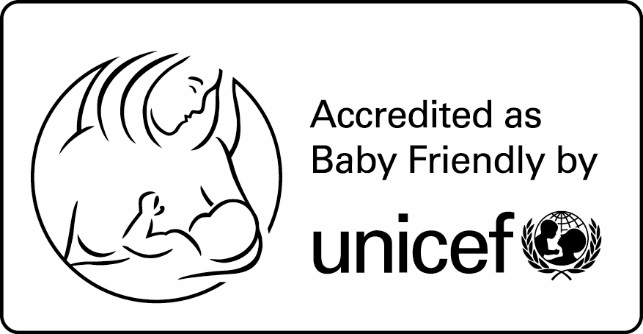 Practice Module S3Practice AssessmentIntroductionPractice placement areas in Yorkshire and the Humber provide students with a diverse and varied experience of midwifery practice.  Six universities providing pre-registration midwifery programmes within the region are working in partnership to provide the best practice experience and to utilise all practice placement areas. To fully utilise the practice areas students could be allocated to practice placements throughout the region. This will mean that a sign-off mentor could be supporting the learning and assessment of students from any of the six universities. To support and assist students and sign-off mentors with the assessment process the Strategic Health Authority funded the development of a common practice assessment document.This common assessment practice document records an individual student midwife’s progress towards becoming a registered midwife. Education programmes are designed to prepare students to practise safely and effectively so that on registration they can assume responsibility and accountability for their practice as midwives (NMC 2009). The sign-off mentor and student should make sure all discussions, feedback, self-assessment and practice assessment are carefully recorded and documented within the common assessment document. Record keeping is an important part of midwifery education and should be viewed as integral process to supporting learning and assessment in practice. The best records are ones that are a product of consultation and discussion between healthcare professionals, lecturers and midwives supporting students in practice. Any queries regarding the common assessment document or practice placement should be made to the individual University link lecturer or module team member. Also, information can be accessed related to sign-off mentors, supporting learning and assessment of students in individual University practice website or from the NMC publication Standards to support learning and assessment in practice (NMC 2008).Instructions for useIn accordance with Standard 15 of the Standards for Pre-registration education (NMC, 2009), clinical practice must be graded and be counted as part of the academic award. This document should be completed alongside your portfolio which is a key assessment document which is used to records all clinical experience and assessments in practice throughout your three year programme.  This practice assessment is an important document.  Its correct use will assist you in identifying and achieving learning needs, planning appropriate clinical activities and applying the theoretical aspects of the course to clinical practice.Your portfolio will also provide the essential evidence of progress needed to pass the summative assessment of each practice module; demonstrate that the minimum amount of clinical experience required by the NMC has been achieved and by the end of the programme that the student has been assessed as competent in accordance with the European Legislation (80/155/EEC) and as amended by European Union Directive (89/594/EEC) and the Standards for pre-registration programmes (NMC, 2009). ResponsibilitiesIt is the student’s responsibility to produce evidence that the assessment criteria have been met. It is the sign-off mentor’s responsibility to consider the validity and reliability of any evidence presented and to advise on any additional evidence required for appropriate assessment.  When the available evidence does not clearly demonstrate achievement of the set criteria, the mentor should discuss the outcome with the link lecturer. It is the link lecturer’s responsibility to monitor the consistency of the assessment process in clinical practice ensuring valid and appropriate assessment of practice. The link lecturer will support the assessment process through tripartite practice placement discussions/ interviews. If a student fails the practice module the link lecturer will inform the relevant module leader. Record of clinical/educational experience (diary pages)You are required to record brief details of educational and clinical activities undertaken as a part of the programme.  This information will be used to demonstrate the engagement in sufficient clinical and educational activities to warrant the academic award.  It will also be used to assist in identifying factors which may be hindering your progress. The learning contract   During the programme you will undertake three practice modules.  A new learning contract will be negotiated at the beginning of each module.  The contracts are colour coded to denote the different practice modules.The learning contract is negotiated between you and your sign-off mentor.  The main purpose is to ensure you gain appropriate clinical experience, allowing the development and assessment of clinical skills directly related to the aspects of midwifery theory being studied.The contract is divided into three activities:Identify learning needs: you should complete this section prior to the commencement of the placement. Learning opportunities: should be identified by you and your sign-off mentor together at the start of the placement. Preliminary action plan: should be completed by you and your sign-off mentor together at the start of the placement. A statement is provided at the beginning of each activity which should help both you and the sign-off mentor to consider your individual learning needs and plan clinical activities accordingly.Performance and skills outcomesFor each year of the programme a series of Performance and Skill Outcomes (PSOs) have been developed under the headings of the NMC Midwifery competencies.  Also incorporated under these headings are the relevant Essential Skills Clusters (ESCs) and Professional Behaviours and Conduct (PBC) as described below:Midwifery competencies (MC)The midwifery competencies are specific standards which a student must achieve to be entered onto the NMC register as a midwife. The competencies relate to professional clinical care and fitness for practice to ensure that on registration a student can assume responsibility and accountability for their practice as a midwife. Essential skills clusters (ESC)The ESC were developed to clarify the expectations of the public and ensure pre-registration student midwives on registration are fit for practice; capable of safe and effective practice. It should be noted that the NMC continue to review the existing ESC and future additions may be made. The ESC is not a definitive syllabus and they do not encompass all the skills a student may be exposed too in practice. However, they do provide the public with assurance that specific areas of skills are assessed prior to registration. Professional Behaviour and Conduct (PBC)The Professional Behaviour and conduct elements are based on Standards of Conduct Performance and Ethics. The Nursing and Midwifery Council (NMC) require that midwives ensure the highest standards of professional behaviour and conduct (The code for nurses and midwives NMC 2015). Although these standards are for qualified midwives it is good practice for the student and sign-off mentor to review and consider a student’s professional behaviour and conduct during the placement. We would also encourage students and mentors to refer to the NMC (2015) Code for nurses and midwives. The sign-off mentor will assess your professional behaviour whilst on the placement area.Any concerns related to a student’s professional behaviour and conduct or clinical progress should be documented (on the Record of experience and feedback sheets) and highlighted to the link lecturer as soon as possible. Practice skills recordThe aim of the practice skills record is to direct and record your learning in relation to the development of clinical skills, which are an essential part of midwifery practice. You must have completed all the skills by the end of the programme.Record of Experience and FeedbackIf you have the opportunity to work with other members of the multi-professional team you are encouraged to ask the member of staff to complete a record of experience and feedback sheet as a testimony to inform the assessment learning process. There is no required number of feedback sheets to complete; however they should reflect your individual experience in practice. This must be used in a placement where the interim or final interview does not take place.Learning Contract interviewsPreliminary interviewDuring the initial negotiation of your learning contract with your sign-off mentor, you will have identified those midwifery competencies which you should work towards within this practice module. Once the initial contract has been agreed between you and your mentor, you should email a copy of the preliminary interview to the module leader. This must be received within 3 weeks of the date of the interview, otherwise your personal supervisor will be informed and a note will be made in your file. If you or your sign-off mentor express any concerns or uncertainty about the learning contract your link lecturer should be contacted as soon as possible.Interim interviewFor this assessment you are required to organise an interim interview which consists of a tripartite meeting / discussion between you, your sign-off mentor and link lecturer. In the final learning period the link lecturer only needs to be involved if there are any concerns. At the interim interview you and your sign-off mentor should consider whether satisfactory progress is being made towards the midwifery competencies identified within the development plan of the learning contract.  On the interim interview page you should document the progress made and the sign-off mentor should indicate whether they are in agreement with your statement. The link lecturer oversees the review process and will document any discussion and comments as appropriate. It is recommended that the grading practice assessment grid is utilised as a formative assessment to offer feedback on your level of performance at this stage. This exercise will assist you and your mentor to identify further learning needs.Following the interview you should consider what aspects of clinical practice you would like to develop and, if appropriate, negotiate a revised action plan with your sign-off mentor to facilitate your learning. The link lecturer will offer support or guidance on this process as appropriate. It is recommended that you and your mentor document achievement of competence on an on-going basis with evidence of achievement recorded by you.Final interviewAt the end of each module an assessment of clinical practice is performed, this is termed the final interview. A link lecturer should be present at this interview if there have been any concerns expressed by either the student or sign off mentor. A random sample of final interviews will be attended by a link lecturer for all practice modules. This interview should be completed at the last possible point at the end of the learning period, the placement must be of 4 weeks or more. Prior to the meeting the sign-off mentor should consult with other midwives that you have worked with in order to have a triangulated understanding of how you are performing. The sign-off mentor should read the record of experience and feedback forms.  Also prior to the meeting, you and your mentor should review achievement of competence and your mentor should ensure that appropriate Performance and Skills Outcomes have been signed. You must undertake a self assessment of your performance using the appropriate grading practice marking grid. During the meeting, the sign-off mentor and you will discuss progress in relation to your evidence of achievement in the learning contract, EC numbers and performance in the identified midwifery competency.  This discussion may include questioning on a specific area of clinical practice or elements of theoretical knowledge to further support your evidence of clinical performance. You are encouraged to draw on the full range of clinical experience to support progress in clinical practice.  This should include feedback from a woman who you have cared for; your sign off mentor should assist the woman to complete the relevant form. The sign off mentor will then complete the grading of your practice and give feedback on your performance and self evaluation. If you have not achieved a pass mark then an action plan will be developed.  You will leave the meeting knowing whether you have passed or failed. In the event of failing the module, the reason will be made explicit (e.g. area of unsafe practice) and clearly documented. The grade will not be given until the examination process has been completed. Portfolio submissionYou are required to submit your portfolio at the end of every practice module on the published submission date, to enable progress and experience to be collated and your grade processed. Please note that all relevant University regulations for the submission of summative work apply to the submission of portfolios. Further information can be found in the Student Handbook. Failure of Practice ModuleIf you have not achieved competence in the required performance and skills outcomes, and/or not achieved a pass mark, during the practice module, this constitutes a fail. The link lecturer will notify the relevant module leader. An action plan will be agreed by the sign-off mentor, link lecturer and you, which will be commenced at the start of another period of practice the timing and length of which is determined by the sign off mentor, link lecturer and module board. Should you fail to meet a pass standard at a second attempt this will normally result in recommendation for discontinuation from the programme. This document should be treated like a clients records, and follow NMC guidance on Record Keeping (NMC 2015), therefore the use of corrective fluid is prohibited. It is a student’s responsibility to ensure that your sign off mentors has signed all the relevant areas and you should check that this is done accurately before you hand in the document. Should completion of the document not meet the NMC guidance for record keeping, for example; the use of corrective fluid or a missed signature, then you will fail the module, regardless of the mark that you have been awarded.It is compulsory to complete a self assessment prior to interim and final interviews. If this is not done prior to the final interview then a 10% penalty will be applied. Should this lead to a mark of less than 40% then you will fail the module. Special arrangements for the final interview for this moduleAs this is the final practice module and therefore the sign off mentors are making decisions about the students ability to go onto the NMC register, two mentors should be present for the final interview, one of whom must be able to comment upon the student’s intrapartum care abilities. Prior to the meeting the sign-off mentors should consult with other midwives that you have worked with in order to have a triangulated understanding of how you are performing. The sign-off mentors should read the record of experience and feedback forms.  Also prior to the meeting, you and your mentors should review achievement of competence and your mentors should ensure that appropriate Performance and Skills Outcomes have been signed. You must undertake a self assessment of your performance using the appropriate grading practice marking grid. During the meeting, the sign-off mentors and you will discuss progress in relation to your evidence of achievement in the learning contract, EC numbers and performance in the identified midwifery competency.  This discussion may include questioning on a specific area of clinical practice or elements of theoretical knowledge to further support your evidence of clinical performance. You are encouraged to draw on the full range of clinical experience to support progress in clinical practice.  This should include feedback from a woman who you have cared for; your sign off mentor should assist the woman to complete the relevant form. The sign off mentor will then complete the grading of your practice and give feedback on your performance and self evaluation. If you have not achieved a pass mark then an action plan will be developed.  You will leave the meeting knowing whether you have passed or failed. In the event of failing the module, the reason will be made explicit (e.g. area of unsafe practice) and clearly documented. The grade will not be given until the examination process has been completed. Portfolio submissionYou are required to submit your portfolio at the end of every practice module on the published submission date, to enable progress and experience to be collated and your grade processed. Please note that all relevant University regulations for the submission of summative work apply to the submission of portfolios. Further information can be found in the Student Handbook. Failure of Practice ModuleIf you have not achieved competence in the required performance and skills outcomes, and/or not achieved a pass mark, during the practice module, this constitutes a fail. The link lecturer will notify the relevant module leader. An action plan will be agreed by the sign-off mentors, link lecturer and you, which will be commenced at the start of another period of practice the timing and length of which is determined by the sign off mentors, link lecturer and module board. Should you fail to meet a pass standard at a second attempt this will normally result in recommendation for discontinuation from the programme. This document should be treated like a clients records, and follow NMC guidance on Record Keeping, therefore the use of corrective fluid is prohibited. It is a student’s responsibility to ensure that your sign off mentors has signed all the relevant areas and you should check that this is done accurately before you hand in the document. Should completion of the document not meet the NMC guidance for record keeping, for example; the use of corrective fluid or a missed signature, then you will fail the module, regardless of the mark that you have been awarded.It is compulsory to complete a self assessment prior to interim and final interviews. If this is not done prior to the final interview then a 10% penalty will be applied. Should this lead to a mark of less than 40% then you will fail the module. Sign-off Mentor InformationTo meet the NMC (2008) Standards to support learning and assessment in practice, every NMC recognised sign-off mentor is required to demonstrate they meet the standards to be a sign-off mentor and mentor.Please note any sign-off mentor or mentor supporting a student’s learning and assessment in practice is required to complete the following information: -Sign-off Mentor InformationTo meet the NMC (2008) Standards to support learning and assessment in practice, every NMC recognised sign-off mentor is required to demonstrate they meet the standards to be a sign-off mentor and mentor.Please note any sign-off mentor or mentor supporting a student’s learning and assessment in practice is required to complete the following information: -Orientation to Practice Area of LearningPrior to the end of the first shift the sign-off mentor and student should normally complete the orientation to the practice area. To promote health and safety please ensure you are aware of the following policies and procedures. Please note the following list is not exhaustive and there may be individual area specific orientation issues that will be discussed at the discretion of the sign-off mentor.Orientation to Practice Area of LearningPrior to the end of the first shift the sign-off mentor and student should normally complete the orientation to the practice area. To promote health and safety please ensure you are aware of the following policies and procedures. Please note the following list is not exhaustive and there may be individual area specific orientation issues that will be discussed at the discretion of the sign-off mentor.Orientation to Practice Area of LearningPrior to the end of the first shift the sign-off mentor and student should normally complete the orientation to the practice area. To promote health and safety please ensure you are aware of the following policies and procedures. Please note the following list is not exhaustive and there may be individual area specific orientation issues that will be discussed at the discretion of the sign-off mentor.Orientation to Practice Area of LearningPrior to the end of the first shift the sign-off mentor and student should normally complete the orientation to the practice area. To promote health and safety please ensure you are aware of the following policies and procedures. Please note the following list is not exhaustive and there may be individual area specific orientation issues that will be discussed at the discretion of the sign-off mentor.Preliminary interviewThe first section ‘identify learning needs’ will be completed by the student prior to the preliminary interview. The student should consider how they could develop in the placement and what they need to learn in order to progress towards meeting the identified competencies/skills/behaviour/learning outcomes. As these will be underpinned with theoretical knowledge it is important to consider the evidence needed to demonstrate knowledge and understanding.  At the preliminary interview, the mentor will discuss the learning opportunities with the student and together they will explore how the learning identified can be achieved and agree a development plan.  If there are any areas of concern identified, they should be documented and a plan agreed as to how these will be managed. The liaison/link lecturer may be contacted for support and guidance where relevant.  Learning agreement / contractLearning contracts from previous practice modules/placements have seen and discussed (circle relevant answer)Yes		No			Sign-off mentor Signature: _____________________________Print name: _________________ Date: __/__/__Student Signature: _____________________________Print name: _________________ Date: __/__/__Liaison/Link lecturer (if appropriate)Signature: _____________________________Print name: _________________ Date: __/__/__ Interim interviewPrior to the interim interview, the student will reflect on their progress to date by identifying what they have learnt and how they are progressing by revisiting the identified learning outcomes / competencies/essential skills/behaviour and development plan agreed at the preliminary interview. The mentor will identify any competency the student has achieved and/or progress made and discuss the student’s strengths or challenges during the practice experience. Together the mentor and student will evaluate the students learning opportunities to date and identify new targets for the remainder of the placement/module. Sign-off mentor Signature: ______________________________Print name: _________________ Date: __/__/__Student Signature: ______________________________Print name: _________________ Date: __/__/__Liaison/Link Lecturer Signature: ______________________________Print name: _________________ Date: __/__/__(If applicable)Process for grading and assessing practice  To guide a sign-off mentor with the process of grading a student the following marking grid should be considered and completed. The marking grid consists of five sections, with a maximum mark for each section of 20. Each section is further divided into 3 or 4 sub-sections. When the sign-off mentor is grading the student each sub-section should be considered and a mark awarded out of 20. Three or four marks (out of 20) will be awarded for each sub-section – the total for the section is then divided by 3 or 4, to give an overall mark for the whole section out of 20. Once marks have been awarded to all sections an overall grade will be calculated.For example: If a sign-off mentor awards marks of 9, 12 and 12 for 1 section the mark would be 11 out of 20 (33 divided by 3). To calculate the final overall grade, all 5 sections should be considered and measured for example 11, 15, 14, 13 and 12 – overall grade 65/100. Marks are not always simply divided but may result in 12.5 etc. In these cases marks that are for example 0.49 and below will be rounded down and those of 0.5 and above will be rounded up.*Please note if any of the marks awarded are in the 0-7 (Fail/unsafe) category on the marking grid the student fails the placement assessmentYorkshire and Humber Common Assessment Marking GridInterim – Formative AssessmentFinal interviewThe final interview should be undertaken in accordance with the student’s individual university and assessment processes. Prior to the final interview the student will complete the student’s evaluation identifying what they have learnt. The student and the sign-off mentors should revisit the learning objectives, development plan and intermediate interview to ensure the student has achieved all the learning outcomes for the placement. This should include exploring the sign-off mentor’s and student’s strengths or challenges during the practice experience and identify new targets for future placements.During the final interview there should be no surprises. If a student is expected to fail the placement then a liaison/link lecturer should be present at this interview. If a student has attempted but been unsuccessful in achieving any of the placement learning outcomes or competencies the student will be deemed to have failed. Midwifery competencies, essential skills clusters, professional behaviour and conduct Please note: The sign-off mentor signing the final interview is confirming that the student has achieved the requirements for the placement / module. Yorkshire and Humber Common Assessment Marking GridFinal – Summative AssessmentSickness and absence recordThe above is a true and accurate record of my sickness/absence. The University has been informed of all episodes of sickness or absence to enable them to record this information on my student file. Signature of student: ___________________Print name: _______________ Date: ___/___/___RECORD OF PLACMENT ATTENDANCEYear 2 Learning Period 2Student’s Name ….......................................... In the event of sickness it is the student’s responsibility to inform the placement area and the University of Hull – Midwifery Programme Secretary Andrea Randerson, phone (01482) 464583.Module Team Verification	Signature ………………………………  Date ……………RECORD OF PLACMENT ATTENDANCEYear 2 Learning Period 2Student’s Name ….......................................... In the event of sickness it is the student’s responsibility to inform the placement area and the University of Hull – Midwifery Programme Secretary Andrea Randerson, phone (01482) 464583.Module Team Verification	Signature ………………………………  Date ……………RECORD OF PLACMENT ATTENDANCEYear 2 Learning Period 2Student’s Name ….......................................... In the event of sickness it is the student’s responsibility to inform the placement area and the University of Hull – Midwifery Programme Secretary Andrea Randerson, phone (01482) 464583.Module Team Verification	Signature ………………………………  Date ……………RECORD OF PLACMENT ATTENDANCEYear 2 Learning Period 2Student’s Name ….......................................... In the event of sickness it is the student’s responsibility to inform the placement area and the University of Hull – Midwifery Programme Secretary Andrea Randerson, phone (01482) 464583.Module Team Verification	Signature ………………………………  Date ……………Record of experience & feedbackThis section should be used to record the feedback/practice experience(s) outside the normal interview process of a student’s progress during the placement(s) e.g. A student may work with another member of the multi-professional team, who can provide feedback to the studentA sign-off mentor can record the ongoing achievements of the student between the tripartite assessmentsA student/sign-off mentor/healthcare professional may have concerns with the placement and informs the liaison/link lecturer and an action plan would then be negotiated.This must be used in a placement where the interim or final interview does not take place.If at any time issues are raised requiring further investigation, individual University processes should be adhered to.Record of experience & feedbackThis section should be used to record the feedback/practice experience(s) outside the normal interview process of a student’s progress during the placement(s) e.g. A student may work with another member of the multi-professional team, who can provide feedback to the studentA sign-off mentor can record the ongoing achievements of the student between the tripartite assessmentsA student/sign-off mentor/healthcare professional may have concerns with the placement and informs the liaison/link lecturer and an action plan would then be negotiated.This must be used in a placement where the interim or final interview does not take place.If at any time issues are raised requiring further investigation, individual University processes should be adhered to.Record of experience & feedbackThis section should be used to record the feedback/practice experience(s) outside the normal interview process of a student’s progress during the placement(s) e.g. A student may work with another member of the multi-professional team, who can provide feedback to the studentA sign-off mentor can record the ongoing achievements of the student between the tripartite assessmentsA student/sign-off mentor/healthcare professional may have concerns with the placement and informs the liaison/link lecturer and an action plan would then be negotiated.This must be used in a placement where the interim or final interview does not take place.If at any time issues are raised requiring further investigation, individual University processes should be adhered to.Record of experience & feedbackThis section should be used to record the feedback/practice experience(s) outside the normal interview process of a student’s progress during the placement(s) e.g. A student may work with another member of the multi-professional team, who can provide feedback to the studentA sign-off mentor can record the ongoing achievements of the student between the tripartite assessmentsA student/sign-off mentor/healthcare professional may have concerns with the placement and informs the liaison/link lecturer and an action plan would then be negotiated.This must be used in a placement where the interim or final interview does not take place.If at any time issues are raised requiring further investigation, individual University processes should be adhered to.Medicines ManagementThe NMC Essential Skills Clusters (NMC circular 23/2007) state that numerical assessments are required to test skills that encompass calculations associated with medicines. The assessment must take place in the practice setting and a 100% pass mark is required by the end of the third year. During the third year your midwifery mentor should set you some drug calculations to determine you can accurately calculate medicinal products frequently encountered within field of practice. You also need to briefly describe the effect of the drug.These calculations can apply to oral, subcutaneous or intramuscular administration. In the spaces below you should demonstrate the method of calculation to specific examples given by your mentor. The mentor should sign each entry to confirm your ability to calculate correctly. By the end of the third year you should supply five examples, at least one should be an intravenous drug calculation.CONFIRMATION OF PROFICIENCYIn accordance with the NMC Standards to support learning and assessment in practice (NMC, 2008) the sign-off mentor must confirm that the student has successfully completed all practice requirements. This should be completed by the last sign-off midwife mentor that the student has worked with.Reference ListName of student:Student Number: Cohort: ContentPageIntroduction3Instructions for use4Responsibilities4Terminology5Learning contract interviews6Special arrangements for final interview8Sign off mentor information9Orientation to practice area of learning11Preliminary Interview15Interim Interview17Process for grading an assessing practice20Formative grading of practice grid21Final Interview24Summative grading of practice grid26Sickness and absence record29Record of attendance30Record of experience and feedback34Competencies38Referral38Intrapartum care and the management of the neonate at birth40Emergency procedures44Postnatal health and transition to motherhood46Safe and accountable drug administration49Professional accountability53Accountability to the individual55Accountability to society57Managing self and others59Life long learning61Multi-professional working and interagency collaboration63Evidence based practice and evaluation of practice66Information technology68Audit70Neonates with special needs71Confirmation of proficiency73Reference List74Sign-off / mentor (print name)Specimen signature  Placement areaDate of annual mentor updateDate of triennial reviewSign-off mentorSign-off / mentor (print name)Specimen signature  Placement areaDate of annual mentor updateDate of triennial reviewSign-off mentorA. Introduction to the practice areaB. Policies and procedures related to practice areaIntroduction to team, outlining roles and responsibilitiesTrust policies and proceduresLayout of practice environment/locality & lines of communicationPractice specific policies and proceduresFire equipment, exits, alarm points and procedure(s)Complaints proceduresResuscitation equipment procedure(s)Moving & handling policyPersonal safety including procedure(s) in case of accident and injuryConfidentialityPersonal safety whilst in and away from the practice environmentVulnerable adults/safeguarding childrenProcedure(s) for student absences or illnessInfection controlEmergency contact information and ‘bleep’ systemCall bell system (if appropriate)C. Additional issues relevant to practice placement: Please specifyAccessed the Yorkshire& Humber SHA practice placement profile           (If applicable)Please specify placement. e.g. CommunityStudent Sign nameSign-off mentor Sign nameDateA. Introduction to the practice areaB. Policies and procedures related to practice areaIntroduction to team, outlining roles and responsibilitiesTrust policies and proceduresLayout of practice environment/locality & lines of communicationPractice specific policies and proceduresFire equipment, exits, alarm points and procedure(s)Complaints proceduresResuscitation equipment procedure(s)Moving & handling policyPersonal safety including procedure(s) in case of accident and injuryConfidentialityPersonal safety whilst in and away from the practice environmentVulnerable adults/safeguarding childrenProcedure(s) for student absences or illnessInfection controlEmergency contact information and ‘bleep’ systemCall bell system (if appropriate)C. Additional issues relevant to practice placement: Please specifyAccessed the Yorkshire& Humber SHA practice placement profile(If applicable)Please specify placement. e.g. CommunityStudent Sign nameSign-off mentor Sign nameDateA. Introduction to the practice areaB. Policies and procedures related to practice areaIntroduction to team, outlining roles and responsibilitiesTrust policies and proceduresLayout of practice environment/locality & lines of communicationPractice specific policies and proceduresFire equipment, exits, alarm points and procedure(s)Complaints proceduresResuscitation equipment procedure(s)Moving & handling policyPersonal safety including procedure(s) in case of accident and injuryConfidentialityPersonal safety whilst in and away from the practice environmentVulnerable adults/safeguarding childrenProcedure(s) for student absences or illnessInfection controlEmergency contact information and ‘bleep’ systemCall bell system (if appropriate)C. Additional issues relevant to practice placement: Please specifyAccessed the Yorkshire& Humber SHA practice placement profile(If applicable)Please specify placement. e.g. CommunityStudent Sign nameSign-off mentor Sign nameDateA. Introduction to the practice areaB. Policies and procedures related to practice areaIntroduction to team, outlining roles and responsibilitiesTrust policies and proceduresLayout of practice environment/locality & lines of communicationPractice specific policies and proceduresFire equipment, exits, alarm points and procedure(s)Complaints proceduresResuscitation equipment procedure(s)Moving & handling policyPersonal safety including procedure(s) in case of accident and injuryConfidentialityPersonal safety whilst in and away from the practice environmentVulnerable adults/safeguarding childrenProcedure(s) for student absences or illnessInfection controlEmergency contact information and ‘bleep’ systemCall bell system (if appropriate)C. Additional issues relevant to practice placement: Please specifyAccessed the Yorkshire& Humber SHA practice placement profile(If applicable)Please specify placement. e.g. CommunityStudent Sign nameSign-off mentor Sign nameDatePlacement areaDate of placementFrom: ___/___/___ to: ___/___/___DateName of assessing sign-off mentorName of liaison / link lecturerNumber of practice hours to achieve during placement (where appropriate)Identify learning needs (student reviews the descriptors for each of the competencies within this document, reflects on their current level of knowledge and skills and identifies their current learning needs)Learning opportunities(the student and mentor discuss the learning opportunities that are available in the placement area that will providethe student with the clinical experience to meet their identified learning needs)Development plan(the student and mentor agree a plan that will enable the student to match the learning opportunities with their  learning needs, in order to meet the requirements of the programme. Any concerns about meeting  learning needs should be discussed and documented)Preliminary action plan (to include: nature and frequency of feedback, how they will achieve average of 40% per week or equivalent workingtogether and planning for  times when sign-off mentor may be unavailable due to annual leave or planned study time)Provisional date for interim interview:Placement areaDate of placementFrom: ___/___/___ to: ___/___/___DateName of assessing sign-off mentorName of liaison/link lecturerNumber of practice hours completed to date (where appropriate)During the placement have there been any periods of sickness or absences? Yes/NoIf yes please complete the section on student sickness and absence During the placement have there been any periods of sickness or absences? Yes/NoIf yes please complete the section on student sickness and absence During the placement have there been any periods of sickness or absences? Yes/NoIf yes please complete the section on student sickness and absence Student’s reflection on progressSign-off mentors reflection on student’s progressIdentify areas for development /improvementProvisional date for final interview:Lecturer comments (if applicable)Any difficulties/issues Have any difficulties/issues been raised at this point     Yes / NoIf yes has the liaison/link lecturer been informed      Yes / No Name of liaison/link lecturer: __________________________________ Date informed: _____________Please note: A liaison/link lecturer should be informed of any difficulties/issues a sign-off mentor, healthcare professional or student might have regarding a practice placement. Once the difficulties/issues have been recognized, explored and an action plan developed they will be comprehensively recorded within the common assessment document. Give brief details of the difficulties/issues which have been identified:Provisional date for final interview:14 - 20A student who is judged to have reached an outstanding exceptional standard: is able to consistently critique evidence based research and its implementation. Is able to make connections between complex theory. Actively participates in midwifery care with indirect supervision in an organised and efficient manner, planning all activities and leading on most. Is able to prioritize care, evaluate the effectiveness of the care and make changes in care plans if appropriate. Does not require prompting, is organised and efficient. Responds appropriately and confidently in situations requiring urgency. Actively involves women and their families in their care. Works as a dependable team member. Comprehensive and succinct record keeping.Excellent pass12 - 13A student who is judged to have reached a very high standard: is able on most occasions to critique evidence based research and its implementation. Is able on most occasions to make connections between complex theory.  Actively participates in midwifery care with indirect supervision, mostly in an organised and efficient manner, planning most activities and leading on some. Can prioritize care, evaluate the effectiveness of the care and make changes in care plans if appropriate with minimal prompting, is organised and efficient. Responds appropriately in situations requiring urgency.  Actively involves women and their families in their care. Works as a reliable member of the team. Very good standard of record keeping.Very good pass10 - 11A student who is judged to have reached a capable standard: is able on some occasions to critique evidence based research and its implementation. Is able on some occasions to make connections between complex theory.  Actively participates in midwifery care with indirect supervision, in an organised manner, planning some activities and leading on some with support and prompts. Can prioritize care, evaluate the effectiveness of the care and make changes in care plans if appropriate. Responds suitably in situations requiring urgency. Actively involves women and their families in their care. Works as a team member. A good standard of record keeping.Good pass8 - 9A student who is judged to have reached a reasonable standard of performance: is considered safe and meets the minimum standard. The student has been observed to perform with some hesitation. Vaguely explains rationale underpinning practice, makes limited connections between more complex theory. Some degree of questioning and critiquing of evidence based practice and research. With instruction participates in midwifery care with minimal supervision. Sometimes indecisive in familiar situations, requires some instruction when planning and leading on activities. Responds cautiously in situations requiring urgency. With instruction actively involves women and their families in their care and with prompts evaluates the effectiveness of the care. Works within the team. Adequate record keeping.Pass0  7A student who does not meet one or more of the competencies, essential skills, learning outcomes, professional behaviour and conduct associated with the placement/module. Weak underpinning knowledge demonstrated and cannot explain rationale underpinning practice; does not consider evidence based practice. Disorganised planning and implementation of care, participates and assists in care only with close supervision, requires prompting. Does not work as part of a team. Inadequate record keeping. Even where all the learning outcomes have been met, a student who demonstrates unsafe practice will result in a fail overall. Fail unsafe practice Grading of practice Marking GridGrading of practice Marking GridGrading of practice Marking GridGrading of practice Marking GridGrading of practice Marking GridGrading of practice Marking GridGrading of practice Marking GridGrading of practice Marking GridGrading of practice Marking GridGrading of practice Marking GridGrading of practice Marking GridPlease note: If a student demonstrates unsafe practice they will fail the module even where competencies/essential skills clusters/professional behaviour and conduct/learning outcomes are achieved.Please note: If a student demonstrates unsafe practice they will fail the module even where competencies/essential skills clusters/professional behaviour and conduct/learning outcomes are achieved.Please note: If a student demonstrates unsafe practice they will fail the module even where competencies/essential skills clusters/professional behaviour and conduct/learning outcomes are achieved.Please note: If a student demonstrates unsafe practice they will fail the module even where competencies/essential skills clusters/professional behaviour and conduct/learning outcomes are achieved.Please note: If a student demonstrates unsafe practice they will fail the module even where competencies/essential skills clusters/professional behaviour and conduct/learning outcomes are achieved.Please note: If a student demonstrates unsafe practice they will fail the module even where competencies/essential skills clusters/professional behaviour and conduct/learning outcomes are achieved.Please note: If a student demonstrates unsafe practice they will fail the module even where competencies/essential skills clusters/professional behaviour and conduct/learning outcomes are achieved.Please note: If a student demonstrates unsafe practice they will fail the module even where competencies/essential skills clusters/professional behaviour and conduct/learning outcomes are achieved.Please note: If a student demonstrates unsafe practice they will fail the module even where competencies/essential skills clusters/professional behaviour and conduct/learning outcomes are achieved.Please note: If a student demonstrates unsafe practice they will fail the module even where competencies/essential skills clusters/professional behaviour and conduct/learning outcomes are achieved.Please note: If a student demonstrates unsafe practice they will fail the module even where competencies/essential skills clusters/professional behaviour and conduct/learning outcomes are achieved.Student's name:Student's name:Student identification number:Student identification number:Student identification number:Practice area: Practice area: Practice area: Practice area: Date & time of assessment*Please note if any of the marks awarded are in the 0-7 (fail/unsafe practice) category the student will fail the placement assessment*Please note if any of the marks awarded are in the 0-7 (fail/unsafe practice) category the student will fail the placement assessment*Please note if any of the marks awarded are in the 0-7 (fail/unsafe practice) category the student will fail the placement assessment*Please note if any of the marks awarded are in the 0-7 (fail/unsafe practice) category the student will fail the placement assessment*Please note if any of the marks awarded are in the 0-7 (fail/unsafe practice) category the student will fail the placement assessment*Please note if any of the marks awarded are in the 0-7 (fail/unsafe practice) category the student will fail the placement assessment*Please note if any of the marks awarded are in the 0-7 (fail/unsafe practice) category the student will fail the placement assessment*Please note if any of the marks awarded are in the 0-7 (fail/unsafe practice) category the student will fail the placement assessment*Please note if any of the marks awarded are in the 0-7 (fail/unsafe practice) category the student will fail the placement assessment*Please note if any of the marks awarded are in the 0-7 (fail/unsafe practice) category the student will fail the placement assessment*Please note if any of the marks awarded are in the 0-7 (fail/unsafe practice) category the student will fail the placement assessment Excellent Very Good   Good  Pass Pass*Fail              unsafe practiceStudent self-assessmentSection 1: Team working and communicationSection 1: Team working and communication14-2012-1310-118-98-9*0-7Student self-assessmentDemonstrates communication skills and ability to build a rapport with women and their family Demonstrates communication skills and ability to build a rapport with women and their family Demonstrates communication skills within the multidisciplinary team and contributes to working across professional boundaries.Demonstrates communication skills within the multidisciplinary team and contributes to working across professional boundaries.Demonstrates a professional approach to working as a healthcare student including punctuality and time keepingDemonstrates a professional approach to working as a healthcare student including punctuality and time keepingTakes a person centred, personalised approach to careTakes a person centred, personalised approach to care Total of the 4 marks                   ÷ 4 =  Total of the 4 marks                   ÷ 4 =  Total of the 4 marks                   ÷ 4 =  Total of the 4 marks                   ÷ 4 =  Total of the 4 marks                   ÷ 4 =  Total of the 4 marks                   ÷ 4 =  Total of the 4 marks                   ÷ 4 =  Total of the 4 marks                   ÷ 4 =  Total of the 4 marks                   ÷ 4 = Mark awardedMark SuggestedSection 2: Knowledge & application to practiceSection 2: Knowledge & application to practice14-2012-1310-118-98-9*0-7 Student self-assessmentDemonstrates the ability to critically appraise sources of information and to discuss evidence relevant to current practiceDemonstrates the ability to critically appraise sources of information and to discuss evidence relevant to current practiceDemonstrates underpinning knowledge and applies this theory to practiceDemonstrates underpinning knowledge and applies this theory to practiceExplores practice and professional issues with colleaguesExplores practice and professional issues with colleagues Total of the 3 marks                   ÷ 3 =  Total of the 3 marks                   ÷ 3 =  Total of the 3 marks                   ÷ 3 =  Total of the 3 marks                   ÷ 3 =  Total of the 3 marks                   ÷ 3 =  Total of the 3 marks                   ÷ 3 =  Total of the 3 marks                   ÷ 3 =  Total of the 3 marks                   ÷ 3 =  Total of the 3 marks                   ÷ 3 = Mark awardedMark SuggestedSection 3: Clinical skills & practiceSection 3: Clinical skills & practice14-2012-1310-118-98-9*0-7 Student self-assessmentDemonstrates ability to perform clinical skills and procedures whilst maintaining an environment that promotes the health, safety and well being of women and others.Demonstrates ability to perform clinical skills and procedures whilst maintaining an environment that promotes the health, safety and well being of women and others.Demonstrates knowledge and understanding of the meaning of informed consent and gains informed consent with indirect supervisionDemonstrates knowledge and understanding of the meaning of informed consent and gains informed consent with indirect supervisionWith indirect supervision demonstrates the ability to complete records that are accurate, legible and continuous, containing the necessary information,  and adheres to records and record keeping guidelinesWith indirect supervision demonstrates the ability to complete records that are accurate, legible and continuous, containing the necessary information,  and adheres to records and record keeping guidelinesTotal of the 3 marks                   ÷ 3 = Total of the 3 marks                   ÷ 3 = Total of the 3 marks                   ÷ 3 = Total of the 3 marks                   ÷ 3 = Total of the 3 marks                   ÷ 3 = Total of the 3 marks                   ÷ 3 = Total of the 3 marks                   ÷ 3 = Total of the 3 marks                   ÷ 3 = Total of the 3 marks                   ÷ 3 = Mark awardedMark SuggestedSection 4: Professional & ethical practiceSection 4: Professional & ethical practice14-2012-1310-118-98-9*0-7 Student self-assessmentIdentifies and relates professional codes, standards, conduct, behaviour, policies and guidelines to practice.Identifies and relates professional codes, standards, conduct, behaviour, policies and guidelines to practice.Recognises individual’s preferences, right’s, interests, beliefs and cultureRecognises individual’s preferences, right’s, interests, beliefs and cultureRecognises the importance of ensuring and maintaining, safety, privacy, dignity, and respectRecognises the importance of ensuring and maintaining, safety, privacy, dignity, and respectAnticipates how people might feel in a given situation and responds with kindness and empathy to provide physical and emotional comfortAnticipates how people might feel in a given situation and responds with kindness and empathy to provide physical and emotional comfort Total of the 4 marks                   ÷ 4 =  Total of the 4 marks                   ÷ 4 =  Total of the 4 marks                   ÷ 4 =  Total of the 4 marks                   ÷ 4 =  Total of the 4 marks                   ÷ 4 =  Total of the 4 marks                   ÷ 4 =  Total of the 4 marks                   ÷ 4 =  Total of the 4 marks                   ÷ 4 =  Total of the 4 marks                   ÷ 4 = Mark awardedMark SuggestedSection 5: Self development & reflectionSection 5: Self development & reflection14-2012-1310-118-98-9*0-7 Student self-assessmentReflects on practice recognising own strengths and limitations, recognises the needs of others and seeks to improve skills and knowledge as a result of insight.Reflects on practice recognising own strengths and limitations, recognises the needs of others and seeks to improve skills and knowledge as a result of insight.Is able to critically analyse the effectiveness of care, suggesting realistic alternatives where appropriate Is able to critically analyse the effectiveness of care, suggesting realistic alternatives where appropriate Seeks help and guidance as appropriate and responds constructively to feedback from the multi-professional team, women and their familiesSeeks help and guidance as appropriate and responds constructively to feedback from the multi-professional team, women and their familiesThrough reflection and evaluation demonstrates commitment to personal and professional development and life long learningThrough reflection and evaluation demonstrates commitment to personal and professional development and life long learning Total of the 4 marks                   ÷ 4 =  Total of the 4 marks                   ÷ 4 =  Total of the 4 marks                   ÷ 4 =  Total of the 4 marks                   ÷ 4 =  Total of the 4 marks                   ÷ 4 =  Total of the 4 marks                   ÷ 4 =  Total of the 4 marks                   ÷ 4 =  Total of the 4 marks                   ÷ 4 =  Total of the 4 marks                   ÷ 4 = Mark awardedMark SuggestedOutcome of practice assessment:Outcome of practice assessment:Outcome of practice assessment:Outcome of practice assessment:Outcome of practice assessment:Outcome of practice assessment:Outcome of practice assessment:Outcome of practice assessment:Outcome of practice assessment:Outcome of practice assessment:Outcome of practice assessment:1st attempt/2nd attempt(Please circle)Now Add up each of the 5 sections to find the total mark out of 100%If the mark is 0.5 or above then round up to the next number.For example 41.5 = 42Now Add up each of the 5 sections to find the total mark out of 100%If the mark is 0.5 or above then round up to the next number.For example 41.5 = 42Now Add up each of the 5 sections to find the total mark out of 100%If the mark is 0.5 or above then round up to the next number.For example 41.5 = 42Now Add up each of the 5 sections to find the total mark out of 100%If the mark is 0.5 or above then round up to the next number.For example 41.5 = 42Now Add up each of the 5 sections to find the total mark out of 100%If the mark is 0.5 or above then round up to the next number.For example 41.5 = 42Now Add up each of the 5 sections to find the total mark out of 100%If the mark is 0.5 or above then round up to the next number.For example 41.5 = 42Overall indicative mark awarded__________________ Pass / Fail  / Resubmission (Please  circle)Overall indicative mark awarded__________________ Pass / Fail  / Resubmission (Please  circle)Overall indicative mark awarded__________________ Pass / Fail  / Resubmission (Please  circle)Overall indicative mark awarded__________________ Pass / Fail  / Resubmission (Please  circle)Signature of student                                                                                                                                  Print name                                                                                                 DateSignature of student                                                                                                                                  Print name                                                                                                 DateSignature of student                                                                                                                                  Print name                                                                                                 DateSignature of student                                                                                                                                  Print name                                                                                                 DateSignature of student                                                                                                                                  Print name                                                                                                 DateSignature of student                                                                                                                                  Print name                                                                                                 DateSignature of student                                                                                                                                  Print name                                                                                                 DateSignature of student                                                                                                                                  Print name                                                                                                 DateSignature of student                                                                                                                                  Print name                                                                                                 DateSignature of student                                                                                                                                  Print name                                                                                                 DateSignature of student                                                                                                                                  Print name                                                                                                 DateI/We authorise that the student has met / not met (please circle) all of the performance outcomes (including competencies, essential skills clusters, professional behaviour and conduct) associated with this placement/module and that in my judgement has performed to the quality indicated.                                                                                                                                                   Print name                                                                                                 Signature/s of sign-off mentor/Mentors if Tripartite                                                                               Print name                                                                                                 DateI/We authorise that the student has met / not met (please circle) all of the performance outcomes (including competencies, essential skills clusters, professional behaviour and conduct) associated with this placement/module and that in my judgement has performed to the quality indicated.                                                                                                                                                   Print name                                                                                                 Signature/s of sign-off mentor/Mentors if Tripartite                                                                               Print name                                                                                                 DateI/We authorise that the student has met / not met (please circle) all of the performance outcomes (including competencies, essential skills clusters, professional behaviour and conduct) associated with this placement/module and that in my judgement has performed to the quality indicated.                                                                                                                                                   Print name                                                                                                 Signature/s of sign-off mentor/Mentors if Tripartite                                                                               Print name                                                                                                 DateI/We authorise that the student has met / not met (please circle) all of the performance outcomes (including competencies, essential skills clusters, professional behaviour and conduct) associated with this placement/module and that in my judgement has performed to the quality indicated.                                                                                                                                                   Print name                                                                                                 Signature/s of sign-off mentor/Mentors if Tripartite                                                                               Print name                                                                                                 DateI/We authorise that the student has met / not met (please circle) all of the performance outcomes (including competencies, essential skills clusters, professional behaviour and conduct) associated with this placement/module and that in my judgement has performed to the quality indicated.                                                                                                                                                   Print name                                                                                                 Signature/s of sign-off mentor/Mentors if Tripartite                                                                               Print name                                                                                                 DateI/We authorise that the student has met / not met (please circle) all of the performance outcomes (including competencies, essential skills clusters, professional behaviour and conduct) associated with this placement/module and that in my judgement has performed to the quality indicated.                                                                                                                                                   Print name                                                                                                 Signature/s of sign-off mentor/Mentors if Tripartite                                                                               Print name                                                                                                 DateI/We authorise that the student has met / not met (please circle) all of the performance outcomes (including competencies, essential skills clusters, professional behaviour and conduct) associated with this placement/module and that in my judgement has performed to the quality indicated.                                                                                                                                                   Print name                                                                                                 Signature/s of sign-off mentor/Mentors if Tripartite                                                                               Print name                                                                                                 DateI/We authorise that the student has met / not met (please circle) all of the performance outcomes (including competencies, essential skills clusters, professional behaviour and conduct) associated with this placement/module and that in my judgement has performed to the quality indicated.                                                                                                                                                   Print name                                                                                                 Signature/s of sign-off mentor/Mentors if Tripartite                                                                               Print name                                                                                                 DateI/We authorise that the student has met / not met (please circle) all of the performance outcomes (including competencies, essential skills clusters, professional behaviour and conduct) associated with this placement/module and that in my judgement has performed to the quality indicated.                                                                                                                                                   Print name                                                                                                 Signature/s of sign-off mentor/Mentors if Tripartite                                                                               Print name                                                                                                 DateI/We authorise that the student has met / not met (please circle) all of the performance outcomes (including competencies, essential skills clusters, professional behaviour and conduct) associated with this placement/module and that in my judgement has performed to the quality indicated.                                                                                                                                                   Print name                                                                                                 Signature/s of sign-off mentor/Mentors if Tripartite                                                                               Print name                                                                                                 DateI/We authorise that the student has met / not met (please circle) all of the performance outcomes (including competencies, essential skills clusters, professional behaviour and conduct) associated with this placement/module and that in my judgement has performed to the quality indicated.                                                                                                                                                   Print name                                                                                                 Signature/s of sign-off mentor/Mentors if Tripartite                                                                               Print name                                                                                                 DateI confirm that in my judgement assessment processes have been conducted appropriatelySignature of link lecturer (If appropriate)                                                                                     Print name                                                                                                 DateI confirm that in my judgement assessment processes have been conducted appropriatelySignature of link lecturer (If appropriate)                                                                                     Print name                                                                                                 DateI confirm that in my judgement assessment processes have been conducted appropriatelySignature of link lecturer (If appropriate)                                                                                     Print name                                                                                                 DateI confirm that in my judgement assessment processes have been conducted appropriatelySignature of link lecturer (If appropriate)                                                                                     Print name                                                                                                 DateI confirm that in my judgement assessment processes have been conducted appropriatelySignature of link lecturer (If appropriate)                                                                                     Print name                                                                                                 DateI confirm that in my judgement assessment processes have been conducted appropriatelySignature of link lecturer (If appropriate)                                                                                     Print name                                                                                                 DateI confirm that in my judgement assessment processes have been conducted appropriatelySignature of link lecturer (If appropriate)                                                                                     Print name                                                                                                 DateI confirm that in my judgement assessment processes have been conducted appropriatelySignature of link lecturer (If appropriate)                                                                                     Print name                                                                                                 DateI confirm that in my judgement assessment processes have been conducted appropriatelySignature of link lecturer (If appropriate)                                                                                     Print name                                                                                                 DateI confirm that in my judgement assessment processes have been conducted appropriatelySignature of link lecturer (If appropriate)                                                                                     Print name                                                                                                 DateI confirm that in my judgement assessment processes have been conducted appropriatelySignature of link lecturer (If appropriate)                                                                                     Print name                                                                                                 Date I confirm that the assessment process is comparable to that of other institutionsSignature of External Examiner  (If appropriate)                                                                                      Print name                                                                                                 Date I confirm that the assessment process is comparable to that of other institutionsSignature of External Examiner  (If appropriate)                                                                                      Print name                                                                                                 Date I confirm that the assessment process is comparable to that of other institutionsSignature of External Examiner  (If appropriate)                                                                                      Print name                                                                                                 Date I confirm that the assessment process is comparable to that of other institutionsSignature of External Examiner  (If appropriate)                                                                                      Print name                                                                                                 Date I confirm that the assessment process is comparable to that of other institutionsSignature of External Examiner  (If appropriate)                                                                                      Print name                                                                                                 Date I confirm that the assessment process is comparable to that of other institutionsSignature of External Examiner  (If appropriate)                                                                                      Print name                                                                                                 Date I confirm that the assessment process is comparable to that of other institutionsSignature of External Examiner  (If appropriate)                                                                                      Print name                                                                                                 Date I confirm that the assessment process is comparable to that of other institutionsSignature of External Examiner  (If appropriate)                                                                                      Print name                                                                                                 Date I confirm that the assessment process is comparable to that of other institutionsSignature of External Examiner  (If appropriate)                                                                                      Print name                                                                                                 Date I confirm that the assessment process is comparable to that of other institutionsSignature of External Examiner  (If appropriate)                                                                                      Print name                                                                                                 Date I confirm that the assessment process is comparable to that of other institutionsSignature of External Examiner  (If appropriate)                                                                                      Print name                                                                                                 Date I confirm that the assessment process is comparable to that of other institutionsSignature of External Examiner  (If appropriate)                                                                                      Print name                                                                                                 Date I confirm that the assessment process is comparable to that of other institutionsSignature of External Examiner  (If appropriate)                                                                                      Print name                                                                                                 Date I confirm that the assessment process is comparable to that of other institutionsSignature of External Examiner  (If appropriate)                                                                                      Print name                                                                                                 Date I confirm that the assessment process is comparable to that of other institutionsSignature of External Examiner  (If appropriate)                                                                                      Print name                                                                                                 Date I confirm that the assessment process is comparable to that of other institutionsSignature of External Examiner  (If appropriate)                                                                                      Print name                                                                                                 Date I confirm that the assessment process is comparable to that of other institutionsSignature of External Examiner  (If appropriate)                                                                                      Print name                                                                                                 Date I confirm that the assessment process is comparable to that of other institutionsSignature of External Examiner  (If appropriate)                                                                                      Print name                                                                                                 Date I confirm that the assessment process is comparable to that of other institutionsSignature of External Examiner  (If appropriate)                                                                                      Print name                                                                                                 Date I confirm that the assessment process is comparable to that of other institutionsSignature of External Examiner  (If appropriate)                                                                                      Print name                                                                                                 Date I confirm that the assessment process is comparable to that of other institutionsSignature of External Examiner  (If appropriate)                                                                                      Print name                                                                                                 Date I confirm that the assessment process is comparable to that of other institutionsSignature of External Examiner  (If appropriate)                                                                                      Print name                                                                                                 DatePlacement areaDate of placementFrom: ___/___/___ to: ___/___/___Date:Name of assessing sign-off mentorsName of liaison/link lecturerNumber of practice hours completed (where appropriate)During the placement have there been any periods of sickness or absences? Yes/NoIf yes please complete the section on sickness and absence During the placement have there been any periods of sickness or absences? Yes/NoIf yes please complete the section on sickness and absence During the placement have there been any periods of sickness or absences? Yes/NoIf yes please complete the section on sickness and absence Student’s evaluation of achievementSign-off mentors summary of student’s performanceIdentified areas for developmentAction planLiaison/Link lecturer comments (If applicable)Practice mark awardedGrading of practice Marking GridGrading of practice Marking GridGrading of practice Marking GridGrading of practice Marking GridGrading of practice Marking GridGrading of practice Marking GridGrading of practice Marking GridGrading of practice Marking GridGrading of practice Marking GridGrading of practice Marking GridGrading of practice Marking GridPlease note: If a student demonstrates unsafe practice they will fail the module even where competencies/essential skills clusters/professional behaviour and conduct/learning outcomes are achieved.Please note: If a student demonstrates unsafe practice they will fail the module even where competencies/essential skills clusters/professional behaviour and conduct/learning outcomes are achieved.Please note: If a student demonstrates unsafe practice they will fail the module even where competencies/essential skills clusters/professional behaviour and conduct/learning outcomes are achieved.Please note: If a student demonstrates unsafe practice they will fail the module even where competencies/essential skills clusters/professional behaviour and conduct/learning outcomes are achieved.Please note: If a student demonstrates unsafe practice they will fail the module even where competencies/essential skills clusters/professional behaviour and conduct/learning outcomes are achieved.Please note: If a student demonstrates unsafe practice they will fail the module even where competencies/essential skills clusters/professional behaviour and conduct/learning outcomes are achieved.Please note: If a student demonstrates unsafe practice they will fail the module even where competencies/essential skills clusters/professional behaviour and conduct/learning outcomes are achieved.Please note: If a student demonstrates unsafe practice they will fail the module even where competencies/essential skills clusters/professional behaviour and conduct/learning outcomes are achieved.Please note: If a student demonstrates unsafe practice they will fail the module even where competencies/essential skills clusters/professional behaviour and conduct/learning outcomes are achieved.Please note: If a student demonstrates unsafe practice they will fail the module even where competencies/essential skills clusters/professional behaviour and conduct/learning outcomes are achieved.Please note: If a student demonstrates unsafe practice they will fail the module even where competencies/essential skills clusters/professional behaviour and conduct/learning outcomes are achieved.Student's name:Student's name:Student identification number:Student identification number:Student identification number:Practice area: Practice area: Practice area: Practice area: Date & time of assessment*Please note if any of the marks awarded are in the 0-7 (fail/unsafe practice) category the student will fail the placement assessment*Please note if any of the marks awarded are in the 0-7 (fail/unsafe practice) category the student will fail the placement assessment*Please note if any of the marks awarded are in the 0-7 (fail/unsafe practice) category the student will fail the placement assessment*Please note if any of the marks awarded are in the 0-7 (fail/unsafe practice) category the student will fail the placement assessment*Please note if any of the marks awarded are in the 0-7 (fail/unsafe practice) category the student will fail the placement assessment*Please note if any of the marks awarded are in the 0-7 (fail/unsafe practice) category the student will fail the placement assessment*Please note if any of the marks awarded are in the 0-7 (fail/unsafe practice) category the student will fail the placement assessment*Please note if any of the marks awarded are in the 0-7 (fail/unsafe practice) category the student will fail the placement assessment*Please note if any of the marks awarded are in the 0-7 (fail/unsafe practice) category the student will fail the placement assessment*Please note if any of the marks awarded are in the 0-7 (fail/unsafe practice) category the student will fail the placement assessment*Please note if any of the marks awarded are in the 0-7 (fail/unsafe practice) category the student will fail the placement assessment Excellent Very Good   Good  Pass Pass*Fail              unsafe practiceStudent self-assessmentSection 1: Team working and communicationSection 1: Team working and communication14-2012-1310-118-98-9*0-7Student self-assessmentDemonstrates communication skills and ability to build a rapport with women and their family Demonstrates communication skills and ability to build a rapport with women and their family Demonstrates communication skills within the multidisciplinary team and contributes to working across professional boundaries.Demonstrates communication skills within the multidisciplinary team and contributes to working across professional boundaries.Demonstrates a professional approach to working as a healthcare student including punctuality and time keepingDemonstrates a professional approach to working as a healthcare student including punctuality and time keepingTakes a person centred, personalised approach to careTakes a person centred, personalised approach to care Total of the 4 marks                   ÷ 4 =  Total of the 4 marks                   ÷ 4 =  Total of the 4 marks                   ÷ 4 =  Total of the 4 marks                   ÷ 4 =  Total of the 4 marks                   ÷ 4 =  Total of the 4 marks                   ÷ 4 =  Total of the 4 marks                   ÷ 4 =  Total of the 4 marks                   ÷ 4 =  Total of the 4 marks                   ÷ 4 = Mark awardedMark SuggestedSection 2: Knowledge & application to practiceSection 2: Knowledge & application to practice14-2012-1310-118-98-9*0-7 Student self-assessmentDemonstrates the ability to critically appraise sources of information and to discuss evidence relevant to current practiceDemonstrates the ability to critically appraise sources of information and to discuss evidence relevant to current practiceDemonstrates underpinning knowledge and applies this theory to practiceDemonstrates underpinning knowledge and applies this theory to practiceExplores practice and professional issues with colleaguesExplores practice and professional issues with colleagues Total of the 3 marks                   ÷ 3 =  Total of the 3 marks                   ÷ 3 =  Total of the 3 marks                   ÷ 3 =  Total of the 3 marks                   ÷ 3 =  Total of the 3 marks                   ÷ 3 =  Total of the 3 marks                   ÷ 3 =  Total of the 3 marks                   ÷ 3 =  Total of the 3 marks                   ÷ 3 =  Total of the 3 marks                   ÷ 3 = Mark awardedMark SuggestedSection 3: Clinical skills & practiceSection 3: Clinical skills & practice14-2012-1310-118-98-9*0-7 Student self-assessmentDemonstrates ability to perform clinical skills and procedures whilst maintaining an environment that promotes the health, safety and well being of women and others.Demonstrates ability to perform clinical skills and procedures whilst maintaining an environment that promotes the health, safety and well being of women and others.Demonstrates knowledge and understanding of the meaning of informed consent and gains informed consent with indirect supervisionDemonstrates knowledge and understanding of the meaning of informed consent and gains informed consent with indirect supervisionWith indirect supervision demonstrates the ability to complete records that are accurate, legible and continuous, containing the necessary information,  and adheres to records and record keeping guidelinesWith indirect supervision demonstrates the ability to complete records that are accurate, legible and continuous, containing the necessary information,  and adheres to records and record keeping guidelinesTotal of the 3 marks                   ÷ 3 = Total of the 3 marks                   ÷ 3 = Total of the 3 marks                   ÷ 3 = Total of the 3 marks                   ÷ 3 = Total of the 3 marks                   ÷ 3 = Total of the 3 marks                   ÷ 3 = Total of the 3 marks                   ÷ 3 = Total of the 3 marks                   ÷ 3 = Total of the 3 marks                   ÷ 3 = Mark awardedMark SuggestedSection 4: Professional & ethical practiceSection 4: Professional & ethical practice14-2012-1310-118-98-9*0-7 Student self-assessmentIdentifies and relates professional codes, standards, conduct, behaviour, policies and guidelines to practice.Identifies and relates professional codes, standards, conduct, behaviour, policies and guidelines to practice.Recognises individual’s preferences, right’s, interests, beliefs and cultureRecognises individual’s preferences, right’s, interests, beliefs and cultureRecognises the importance of ensuring and maintaining, safety, privacy, dignity, and respectRecognises the importance of ensuring and maintaining, safety, privacy, dignity, and respectAnticipates how people might feel in a given situation and responds with kindness and empathy to provide physical and emotional comfortAnticipates how people might feel in a given situation and responds with kindness and empathy to provide physical and emotional comfort Total of the 4 marks                   ÷ 4 =  Total of the 4 marks                   ÷ 4 =  Total of the 4 marks                   ÷ 4 =  Total of the 4 marks                   ÷ 4 =  Total of the 4 marks                   ÷ 4 =  Total of the 4 marks                   ÷ 4 =  Total of the 4 marks                   ÷ 4 =  Total of the 4 marks                   ÷ 4 =  Total of the 4 marks                   ÷ 4 = Mark awardedMark SuggestedSection 5: Self development & reflectionSection 5: Self development & reflection14-2012-1310-118-98-9*0-7 Student self-assessmentReflects on practice recognising own strengths and limitations, recognises the needs of others and seeks to improve skills and knowledge as a result of insight.Reflects on practice recognising own strengths and limitations, recognises the needs of others and seeks to improve skills and knowledge as a result of insight.Is able to critically analyse the effectiveness of care, suggesting realistic alternatives where appropriate Is able to critically analyse the effectiveness of care, suggesting realistic alternatives where appropriate Seeks help and guidance as appropriate and responds constructively to feedback from the multi-professional team, women and their familiesSeeks help and guidance as appropriate and responds constructively to feedback from the multi-professional team, women and their familiesThrough reflection and evaluation demonstrates commitment to personal and professional development and life long learningThrough reflection and evaluation demonstrates commitment to personal and professional development and life long learning Total of the 4 marks                   ÷ 4 =  Total of the 4 marks                   ÷ 4 =  Total of the 4 marks                   ÷ 4 =  Total of the 4 marks                   ÷ 4 =  Total of the 4 marks                   ÷ 4 =  Total of the 4 marks                   ÷ 4 =  Total of the 4 marks                   ÷ 4 =  Total of the 4 marks                   ÷ 4 =  Total of the 4 marks                   ÷ 4 = Mark awardedMark SuggestedOutcome of practice assessment:Outcome of practice assessment:Outcome of practice assessment:Outcome of practice assessment:Outcome of practice assessment:Outcome of practice assessment:Outcome of practice assessment:Outcome of practice assessment:Outcome of practice assessment:Outcome of practice assessment:Outcome of practice assessment:1st attempt/2nd attempt(Please circle)Now Add up each of the 5 sections to find the total mark out of 100%If the mark is 0.5 or above then round up to the next number.For example 41.5 = 42Now Add up each of the 5 sections to find the total mark out of 100%If the mark is 0.5 or above then round up to the next number.For example 41.5 = 42Now Add up each of the 5 sections to find the total mark out of 100%If the mark is 0.5 or above then round up to the next number.For example 41.5 = 42Now Add up each of the 5 sections to find the total mark out of 100%If the mark is 0.5 or above then round up to the next number.For example 41.5 = 42Now Add up each of the 5 sections to find the total mark out of 100%If the mark is 0.5 or above then round up to the next number.For example 41.5 = 42Now Add up each of the 5 sections to find the total mark out of 100%If the mark is 0.5 or above then round up to the next number.For example 41.5 = 42Overall indicative mark awarded__________________ Pass / Fail  / Resubmission (Please  circle)Overall indicative mark awarded__________________ Pass / Fail  / Resubmission (Please  circle)Overall indicative mark awarded__________________ Pass / Fail  / Resubmission (Please  circle)Overall indicative mark awarded__________________ Pass / Fail  / Resubmission (Please  circle)Signature of student                                                                                                                                  Print name                                                                                                 DateSignature of student                                                                                                                                  Print name                                                                                                 DateSignature of student                                                                                                                                  Print name                                                                                                 DateSignature of student                                                                                                                                  Print name                                                                                                 DateSignature of student                                                                                                                                  Print name                                                                                                 DateSignature of student                                                                                                                                  Print name                                                                                                 DateSignature of student                                                                                                                                  Print name                                                                                                 DateSignature of student                                                                                                                                  Print name                                                                                                 DateSignature of student                                                                                                                                  Print name                                                                                                 DateSignature of student                                                                                                                                  Print name                                                                                                 DateSignature of student                                                                                                                                  Print name                                                                                                 DateWe authorise that the student has met / not met (please circle) all of the performance outcomes (including competencies, essential skills clusters, professional behaviour and conduct) associated with this placement/module and that in my judgement has performed to the quality indicated.                                                                                                                    Print name     Signatures of sign-off mentors                                                                              Print name                                                                                                 DateWe authorise that the student has met / not met (please circle) all of the performance outcomes (including competencies, essential skills clusters, professional behaviour and conduct) associated with this placement/module and that in my judgement has performed to the quality indicated.                                                                                                                    Print name     Signatures of sign-off mentors                                                                              Print name                                                                                                 DateWe authorise that the student has met / not met (please circle) all of the performance outcomes (including competencies, essential skills clusters, professional behaviour and conduct) associated with this placement/module and that in my judgement has performed to the quality indicated.                                                                                                                    Print name     Signatures of sign-off mentors                                                                              Print name                                                                                                 DateWe authorise that the student has met / not met (please circle) all of the performance outcomes (including competencies, essential skills clusters, professional behaviour and conduct) associated with this placement/module and that in my judgement has performed to the quality indicated.                                                                                                                    Print name     Signatures of sign-off mentors                                                                              Print name                                                                                                 DateWe authorise that the student has met / not met (please circle) all of the performance outcomes (including competencies, essential skills clusters, professional behaviour and conduct) associated with this placement/module and that in my judgement has performed to the quality indicated.                                                                                                                    Print name     Signatures of sign-off mentors                                                                              Print name                                                                                                 DateWe authorise that the student has met / not met (please circle) all of the performance outcomes (including competencies, essential skills clusters, professional behaviour and conduct) associated with this placement/module and that in my judgement has performed to the quality indicated.                                                                                                                    Print name     Signatures of sign-off mentors                                                                              Print name                                                                                                 DateWe authorise that the student has met / not met (please circle) all of the performance outcomes (including competencies, essential skills clusters, professional behaviour and conduct) associated with this placement/module and that in my judgement has performed to the quality indicated.                                                                                                                    Print name     Signatures of sign-off mentors                                                                              Print name                                                                                                 DateWe authorise that the student has met / not met (please circle) all of the performance outcomes (including competencies, essential skills clusters, professional behaviour and conduct) associated with this placement/module and that in my judgement has performed to the quality indicated.                                                                                                                    Print name     Signatures of sign-off mentors                                                                              Print name                                                                                                 DateWe authorise that the student has met / not met (please circle) all of the performance outcomes (including competencies, essential skills clusters, professional behaviour and conduct) associated with this placement/module and that in my judgement has performed to the quality indicated.                                                                                                                    Print name     Signatures of sign-off mentors                                                                              Print name                                                                                                 DateWe authorise that the student has met / not met (please circle) all of the performance outcomes (including competencies, essential skills clusters, professional behaviour and conduct) associated with this placement/module and that in my judgement has performed to the quality indicated.                                                                                                                    Print name     Signatures of sign-off mentors                                                                              Print name                                                                                                 DateWe authorise that the student has met / not met (please circle) all of the performance outcomes (including competencies, essential skills clusters, professional behaviour and conduct) associated with this placement/module and that in my judgement has performed to the quality indicated.                                                                                                                    Print name     Signatures of sign-off mentors                                                                              Print name                                                                                                 DateI confirm that in my judgement assessment processes have been conducted appropriatelySignature of link lecturer (If appropriate)                                                                                     Print name                                                                                                 DateI confirm that in my judgement assessment processes have been conducted appropriatelySignature of link lecturer (If appropriate)                                                                                     Print name                                                                                                 DateI confirm that in my judgement assessment processes have been conducted appropriatelySignature of link lecturer (If appropriate)                                                                                     Print name                                                                                                 DateI confirm that in my judgement assessment processes have been conducted appropriatelySignature of link lecturer (If appropriate)                                                                                     Print name                                                                                                 DateI confirm that in my judgement assessment processes have been conducted appropriatelySignature of link lecturer (If appropriate)                                                                                     Print name                                                                                                 DateI confirm that in my judgement assessment processes have been conducted appropriatelySignature of link lecturer (If appropriate)                                                                                     Print name                                                                                                 DateI confirm that in my judgement assessment processes have been conducted appropriatelySignature of link lecturer (If appropriate)                                                                                     Print name                                                                                                 DateI confirm that in my judgement assessment processes have been conducted appropriatelySignature of link lecturer (If appropriate)                                                                                     Print name                                                                                                 DateI confirm that in my judgement assessment processes have been conducted appropriatelySignature of link lecturer (If appropriate)                                                                                     Print name                                                                                                 DateI confirm that in my judgement assessment processes have been conducted appropriatelySignature of link lecturer (If appropriate)                                                                                     Print name                                                                                                 DateI confirm that in my judgement assessment processes have been conducted appropriatelySignature of link lecturer (If appropriate)                                                                                     Print name                                                                                                 Date I confirm that the assessment process is comparable to that of other institutionsSignature of External Examiner  (If appropriate)                                                                                      Print name                                                                                                 Date I confirm that the assessment process is comparable to that of other institutionsSignature of External Examiner  (If appropriate)                                                                                      Print name                                                                                                 Date I confirm that the assessment process is comparable to that of other institutionsSignature of External Examiner  (If appropriate)                                                                                      Print name                                                                                                 Date I confirm that the assessment process is comparable to that of other institutionsSignature of External Examiner  (If appropriate)                                                                                      Print name                                                                                                 Date I confirm that the assessment process is comparable to that of other institutionsSignature of External Examiner  (If appropriate)                                                                                      Print name                                                                                                 Date I confirm that the assessment process is comparable to that of other institutionsSignature of External Examiner  (If appropriate)                                                                                      Print name                                                                                                 Date I confirm that the assessment process is comparable to that of other institutionsSignature of External Examiner  (If appropriate)                                                                                      Print name                                                                                                 Date I confirm that the assessment process is comparable to that of other institutionsSignature of External Examiner  (If appropriate)                                                                                      Print name                                                                                                 Date I confirm that the assessment process is comparable to that of other institutionsSignature of External Examiner  (If appropriate)                                                                                      Print name                                                                                                 Date I confirm that the assessment process is comparable to that of other institutionsSignature of External Examiner  (If appropriate)                                                                                      Print name                                                                                                 Date I confirm that the assessment process is comparable to that of other institutionsSignature of External Examiner  (If appropriate)                                                                                      Print name                                                                                                 Date I confirm that the assessment process is comparable to that of other institutionsSignature of External Examiner  (If appropriate)                                                                                      Print name                                                                                                 Date I confirm that the assessment process is comparable to that of other institutionsSignature of External Examiner  (If appropriate)                                                                                      Print name                                                                                                 Date I confirm that the assessment process is comparable to that of other institutionsSignature of External Examiner  (If appropriate)                                                                                      Print name                                                                                                 Date I confirm that the assessment process is comparable to that of other institutionsSignature of External Examiner  (If appropriate)                                                                                      Print name                                                                                                 Date I confirm that the assessment process is comparable to that of other institutionsSignature of External Examiner  (If appropriate)                                                                                      Print name                                                                                                 Date I confirm that the assessment process is comparable to that of other institutionsSignature of External Examiner  (If appropriate)                                                                                      Print name                                                                                                 Date I confirm that the assessment process is comparable to that of other institutionsSignature of External Examiner  (If appropriate)                                                                                      Print name                                                                                                 Date I confirm that the assessment process is comparable to that of other institutionsSignature of External Examiner  (If appropriate)                                                                                      Print name                                                                                                 Date I confirm that the assessment process is comparable to that of other institutionsSignature of External Examiner  (If appropriate)                                                                                      Print name                                                                                                 Date I confirm that the assessment process is comparable to that of other institutionsSignature of External Examiner  (If appropriate)                                                                                      Print name                                                                                                 Date I confirm that the assessment process is comparable to that of other institutionsSignature of External Examiner  (If appropriate)                                                                                      Print name                                                                                                 DateSick orabsenceDate from:Date to:Totalnumber ofdaysNumber of hoursabsentSignaturesign-offmentorPlacementareaStudent  has attended as follows:         Student  has attended as follows:         Student  has attended as follows:         Student  has attended as follows:         Student  has attended as follows:         Student  has attended as follows:         HoursMentor SignatureMentor SignatureMentor SignaturePlacementPlacementWeek 1…..........hrs Week 2…..........hrsWeek 3 ……… hrsWeek 4……… hrsThe student has not attended the placement on the following occasions:The student has not attended the placement on the following occasions:The student has not attended the placement on the following occasions:The student has not attended the placement on the following occasions:The student has not attended the placement on the following occasions:The student has not attended the placement on the following occasions:Date(s) not attendedDate(s) not attendedNumber of hours missedNumber of hours made upNumber of hours made upHours outstanding at end of placementTotal number of hours worked …....................Number of Nights worked (if any)………………Mentor Print name……………………………………………….Mentor’s signature ……………………….................................Date ……………….Total number of hours worked …....................Number of Nights worked (if any)………………Mentor Print name……………………………………………….Mentor’s signature ……………………….................................Date ……………….Total number of hours worked …....................Number of Nights worked (if any)………………Mentor Print name……………………………………………….Mentor’s signature ……………………….................................Date ……………….Total number of hours worked …....................Number of Nights worked (if any)………………Mentor Print name……………………………………………….Mentor’s signature ……………………….................................Date ……………….Total number of hours worked …....................Number of Nights worked (if any)………………Mentor Print name……………………………………………….Mentor’s signature ……………………….................................Date ……………….Total number of hours worked …....................Number of Nights worked (if any)………………Mentor Print name……………………………………………….Mentor’s signature ……………………….................................Date ……………….I verify that the above student has worked 40% of the time within this placement with a sign off mentor on the mentor register.Mentor’s signature ……………………………………………... Date……………………………                                                  Student’s signature………………………………………..…... Date………………………………I verify that the above student has worked 40% of the time within this placement with a sign off mentor on the mentor register.Mentor’s signature ……………………………………………... Date……………………………                                                  Student’s signature………………………………………..…... Date………………………………I verify that the above student has worked 40% of the time within this placement with a sign off mentor on the mentor register.Mentor’s signature ……………………………………………... Date……………………………                                                  Student’s signature………………………………………..…... Date………………………………I verify that the above student has worked 40% of the time within this placement with a sign off mentor on the mentor register.Mentor’s signature ……………………………………………... Date……………………………                                                  Student’s signature………………………………………..…... Date………………………………I verify that the above student has worked 40% of the time within this placement with a sign off mentor on the mentor register.Mentor’s signature ……………………………………………... Date……………………………                                                  Student’s signature………………………………………..…... Date………………………………I verify that the above student has worked 40% of the time within this placement with a sign off mentor on the mentor register.Mentor’s signature ……………………………………………... Date……………………………                                                  Student’s signature………………………………………..…... Date………………………………Student  has attended as follows:         Student  has attended as follows:         Student  has attended as follows:         Student  has attended as follows:         Student  has attended as follows:         Student  has attended as follows:         HoursMentor SignatureMentor SignatureMentor SignaturePlacementPlacementWeek 1…..........hrs Week 2…..........hrsWeek 3 ……… hrsWeek 4……… hrsThe student has not attended the placement on the following occasions:The student has not attended the placement on the following occasions:The student has not attended the placement on the following occasions:The student has not attended the placement on the following occasions:The student has not attended the placement on the following occasions:The student has not attended the placement on the following occasions:Date(s) not attendedDate(s) not attendedNumber of hours missedNumber of hours made upNumber of hours made upHours outstanding at end of placementTotal number of hours worked …....................Number of Nights worked (if any)………………Mentor Print name……………………………………………….Mentor’s signature ……………………….................................Date ……………….Total number of hours worked …....................Number of Nights worked (if any)………………Mentor Print name……………………………………………….Mentor’s signature ……………………….................................Date ……………….Total number of hours worked …....................Number of Nights worked (if any)………………Mentor Print name……………………………………………….Mentor’s signature ……………………….................................Date ……………….Total number of hours worked …....................Number of Nights worked (if any)………………Mentor Print name……………………………………………….Mentor’s signature ……………………….................................Date ……………….Total number of hours worked …....................Number of Nights worked (if any)………………Mentor Print name……………………………………………….Mentor’s signature ……………………….................................Date ……………….Total number of hours worked …....................Number of Nights worked (if any)………………Mentor Print name……………………………………………….Mentor’s signature ……………………….................................Date ……………….I verify that the above student has worked 40% of the time within this placement with a sign off mentor on the mentor register.Mentor’s signature ……………………………………………... Date……………………………                                                  Student’s signature………………………………………..…... Date………………………………I verify that the above student has worked 40% of the time within this placement with a sign off mentor on the mentor register.Mentor’s signature ……………………………………………... Date……………………………                                                  Student’s signature………………………………………..…... Date………………………………I verify that the above student has worked 40% of the time within this placement with a sign off mentor on the mentor register.Mentor’s signature ……………………………………………... Date……………………………                                                  Student’s signature………………………………………..…... Date………………………………I verify that the above student has worked 40% of the time within this placement with a sign off mentor on the mentor register.Mentor’s signature ……………………………………………... Date……………………………                                                  Student’s signature………………………………………..…... Date………………………………I verify that the above student has worked 40% of the time within this placement with a sign off mentor on the mentor register.Mentor’s signature ……………………………………………... Date……………………………                                                  Student’s signature………………………………………..…... Date………………………………I verify that the above student has worked 40% of the time within this placement with a sign off mentor on the mentor register.Mentor’s signature ……………………………………………... Date……………………………                                                  Student’s signature………………………………………..…... Date………………………………Student  has attended as follows:         Student  has attended as follows:         Student  has attended as follows:         Student  has attended as follows:         Student  has attended as follows:         Student  has attended as follows:         HoursMentor SignatureMentor SignatureMentor SignaturePlacementPlacementWeek 1…..........hrs Week 2…..........hrsWeek 3 ……… hrsWeek 4……… hrsThe student has not attended the placement on the following occasions:The student has not attended the placement on the following occasions:The student has not attended the placement on the following occasions:The student has not attended the placement on the following occasions:The student has not attended the placement on the following occasions:The student has not attended the placement on the following occasions:Date(s) not attendedDate(s) not attendedNumber of hours missedNumber of hours made upNumber of hours made upHours outstanding at end of placementTotal number of hours worked …....................Number of Nights worked (if any)………………Mentor Print name……………………………………………….Mentor’s signature ……………………….................................Date ……………….Total number of hours worked …....................Number of Nights worked (if any)………………Mentor Print name……………………………………………….Mentor’s signature ……………………….................................Date ……………….Total number of hours worked …....................Number of Nights worked (if any)………………Mentor Print name……………………………………………….Mentor’s signature ……………………….................................Date ……………….Total number of hours worked …....................Number of Nights worked (if any)………………Mentor Print name……………………………………………….Mentor’s signature ……………………….................................Date ……………….Total number of hours worked …....................Number of Nights worked (if any)………………Mentor Print name……………………………………………….Mentor’s signature ……………………….................................Date ……………….Total number of hours worked …....................Number of Nights worked (if any)………………Mentor Print name……………………………………………….Mentor’s signature ……………………….................................Date ……………….I verify that the above student has worked 40% of the time within this placement with a sign off mentor on the mentor register.Mentor’s signature ……………………………………………... Date……………………………                                                  Student’s signature………………………………………..…... Date………………………………I verify that the above student has worked 40% of the time within this placement with a sign off mentor on the mentor register.Mentor’s signature ……………………………………………... Date……………………………                                                  Student’s signature………………………………………..…... Date………………………………I verify that the above student has worked 40% of the time within this placement with a sign off mentor on the mentor register.Mentor’s signature ……………………………………………... Date……………………………                                                  Student’s signature………………………………………..…... Date………………………………I verify that the above student has worked 40% of the time within this placement with a sign off mentor on the mentor register.Mentor’s signature ……………………………………………... Date……………………………                                                  Student’s signature………………………………………..…... Date………………………………I verify that the above student has worked 40% of the time within this placement with a sign off mentor on the mentor register.Mentor’s signature ……………………………………………... Date……………………………                                                  Student’s signature………………………………………..…... Date………………………………I verify that the above student has worked 40% of the time within this placement with a sign off mentor on the mentor register.Mentor’s signature ……………………………………………... Date……………………………                                                  Student’s signature………………………………………..…... Date………………………………Student  has attended as follows:         Student  has attended as follows:         Student  has attended as follows:         Student  has attended as follows:         Student  has attended as follows:         Student  has attended as follows:         HoursMentor SignatureMentor SignatureMentor SignaturePlacementPlacementWeek 1…..........hrs Week 2…..........hrsWeek 3 ……… hrsWeek 4……… hrsThe student has not attended the placement on the following occasions:The student has not attended the placement on the following occasions:The student has not attended the placement on the following occasions:The student has not attended the placement on the following occasions:The student has not attended the placement on the following occasions:The student has not attended the placement on the following occasions:Date(s) not attendedDate(s) not attendedNumber of hours missedNumber of hours made upNumber of hours made upHours outstanding at end of placementTotal number of hours worked …....................Number of Nights worked (if any)………………Mentor Print name……………………………………………….Mentor’s signature ……………………….................................Date ……………….Total number of hours worked …....................Number of Nights worked (if any)………………Mentor Print name……………………………………………….Mentor’s signature ……………………….................................Date ……………….Total number of hours worked …....................Number of Nights worked (if any)………………Mentor Print name……………………………………………….Mentor’s signature ……………………….................................Date ……………….Total number of hours worked …....................Number of Nights worked (if any)………………Mentor Print name……………………………………………….Mentor’s signature ……………………….................................Date ……………….Total number of hours worked …....................Number of Nights worked (if any)………………Mentor Print name……………………………………………….Mentor’s signature ……………………….................................Date ……………….Total number of hours worked …....................Number of Nights worked (if any)………………Mentor Print name……………………………………………….Mentor’s signature ……………………….................................Date ……………….I verify that the above student has worked 40% of the time within this placement with a sign off mentor on the mentor register.Mentor’s signature ……………………………………………... Date……………………………                                                  Student’s signature………………………………………..…... Date………………………………I verify that the above student has worked 40% of the time within this placement with a sign off mentor on the mentor register.Mentor’s signature ……………………………………………... Date……………………………                                                  Student’s signature………………………………………..…... Date………………………………I verify that the above student has worked 40% of the time within this placement with a sign off mentor on the mentor register.Mentor’s signature ……………………………………………... Date……………………………                                                  Student’s signature………………………………………..…... Date………………………………I verify that the above student has worked 40% of the time within this placement with a sign off mentor on the mentor register.Mentor’s signature ……………………………………………... Date……………………………                                                  Student’s signature………………………………………..…... Date………………………………I verify that the above student has worked 40% of the time within this placement with a sign off mentor on the mentor register.Mentor’s signature ……………………………………………... Date……………………………                                                  Student’s signature………………………………………..…... Date………………………………I verify that the above student has worked 40% of the time within this placement with a sign off mentor on the mentor register.Mentor’s signature ……………………………………………... Date……………………………                                                  Student’s signature………………………………………..…... Date………………………………Date/ timePlacement areaFeedback on student’s progress/experienceFeedback on student’s progress/experienceAction plan / review of action planAction plan / review of action planOutcome of review / commentsOutcome of review / commentsSupervisor/ mentor / sign-off mentorSignature: …………………………..…………………………  Print name…………………………………..Date………………Supervisor/ mentor / sign-off mentorSignature: …………………………..…………………………  Print name…………………………………..Date………………StudentSignature: …………………………..…………………………  Print name…………………………………..Date………………StudentSignature: …………………………..…………………………  Print name…………………………………..Date………………Liaison / link lecturer (If applicable)Signature: …………………………..…………………………  Print name…………………………………..Date………………Liaison / link lecturer (If applicable)Signature: …………………………..…………………………  Print name…………………………………..Date………………Date/ timePlacement areaFeedback on student’s progress/experienceFeedback on student’s progress/experienceAction plan / review of action planAction plan / review of action planOutcome of review / commentsOutcome of review / commentsSupervisor/ mentor / sign-off mentorSignature: …………………………..…………………………  Print name…………………………………..Date………………Supervisor/ mentor / sign-off mentorSignature: …………………………..…………………………  Print name…………………………………..Date………………StudentSignature: …………………………..…………………………  Print name…………………………………..Date………………StudentSignature: …………………………..…………………………  Print name…………………………………..Date………………Liaison / link lecturer (If applicable)Signature: …………………………..…………………………  Print name…………………………………..Date………………Liaison / link lecturer (If applicable)Signature: …………………………..…………………………  Print name…………………………………..Date………………Date/ timePlacement areaFeedback on student’s progress/experienceFeedback on student’s progress/experienceAction plan / review of action planAction plan / review of action planOutcome of review / commentsOutcome of review / commentsSupervisor/ mentor / sign-off mentorSignature: …………………………..…………………………  Print name…………………………………..Date………………Supervisor/ mentor / sign-off mentorSignature: …………………………..…………………………  Print name…………………………………..Date………………StudentSignature: …………………………..…………………………  Print name…………………………………..Date………………StudentSignature: …………………………..…………………………  Print name…………………………………..Date………………Liaison / link lecturer (If applicable)Signature: …………………………..…………………………  Print name…………………………………..Date………………Liaison / link lecturer (If applicable)Signature: …………………………..…………………………  Print name…………………………………..Date………………Date/ timePlacement areaFeedback on student’s progress/experienceFeedback on student’s progress/experienceAction plan / review of action planAction plan / review of action planOutcome of review / commentsOutcome of review / commentsSupervisor/ mentor / sign-off mentorSignature: …………………………..…………………………  Print name…………………………………..Date………………Supervisor/ mentor / sign-off mentorSignature: …………………………..…………………………  Print name…………………………………..Date………………StudentSignature: …………………………..…………………………  Print name…………………………………..Date………………StudentSignature: …………………………..…………………………  Print name…………………………………..Date………………Liaison / link lecturer (If applicable)Signature: …………………………..…………………………  Print name…………………………………..Date………………Liaison / link lecturer (If applicable)Signature: …………………………..…………………………  Print name…………………………………..Date………………1) Referral To meet the standard the student is required to demonstrate the following competency/skills, drawing on practice experience(s) and underpinned by theoretical learning appropriate to their level. By the end of an NMC approved midwifery programme the student will have achieved all the competencies and skills. 1) Referral To meet the standard the student is required to demonstrate the following competency/skills, drawing on practice experience(s) and underpinned by theoretical learning appropriate to their level. By the end of an NMC approved midwifery programme the student will have achieved all the competencies and skills. 1) Referral To meet the standard the student is required to demonstrate the following competency/skills, drawing on practice experience(s) and underpinned by theoretical learning appropriate to their level. By the end of an NMC approved midwifery programme the student will have achieved all the competencies and skills. 1) Referral To meet the standard the student is required to demonstrate the following competency/skills, drawing on practice experience(s) and underpinned by theoretical learning appropriate to their level. By the end of an NMC approved midwifery programme the student will have achieved all the competencies and skills. Midwifery competency (5MC) Domain: Effective midwifery practiceRefer women who would benefit from the skills and the knowledge of other individuals:To an individual who is likely to have the requisite skills and experience to assistAt the earliest possible timeSupport accurate, legible and complete information, which contains the reasoning behind making the referral and describes the woman’s needs and preferences.Referrals might relate to: - women’s choices, health issues, social issues, financial issues, psychological issues, child protection matters, the LawMidwifery competency (5MC) Domain: Effective midwifery practiceRefer women who would benefit from the skills and the knowledge of other individuals:To an individual who is likely to have the requisite skills and experience to assistAt the earliest possible timeSupport accurate, legible and complete information, which contains the reasoning behind making the referral and describes the woman’s needs and preferences.Referrals might relate to: - women’s choices, health issues, social issues, financial issues, psychological issues, child protection matters, the LawMidwifery competency (5MC) Domain: Effective midwifery practiceRefer women who would benefit from the skills and the knowledge of other individuals:To an individual who is likely to have the requisite skills and experience to assistAt the earliest possible timeSupport accurate, legible and complete information, which contains the reasoning behind making the referral and describes the woman’s needs and preferences.Referrals might relate to: - women’s choices, health issues, social issues, financial issues, psychological issues, child protection matters, the LawMidwifery competency (5MC) Domain: Effective midwifery practiceRefer women who would benefit from the skills and the knowledge of other individuals:To an individual who is likely to have the requisite skills and experience to assistAt the earliest possible timeSupport accurate, legible and complete information, which contains the reasoning behind making the referral and describes the woman’s needs and preferences.Referrals might relate to: - women’s choices, health issues, social issues, financial issues, psychological issues, child protection matters, the Law1Performance and skills outcomesSign-off mentor Signature& dateA)5MC Recognises health and social situations or issues, which may require the referral of women to other professional or agencies with specialist knowledge and skills.B)5MC Supports accurate, legible and complete information, which contains the reasoning behind making the referral and describes the woman’s needs and preferences.1) Student’s evidence and experience to achieve outcomesThis should be linked to specific examples from practice, and how this case links to the outcome.1) Student’s evidence and experience to achieve outcomesThis should be linked to specific examples from practice, and how this case links to the outcome.1) Student’s evidence and experience to achieve outcomesThis should be linked to specific examples from practice, and how this case links to the outcome.2) Intrapartum care and management of the neonate at birth To meet the standard the student is required to demonstrate the following competency/skills drawing on practice experience(s) and underpinned by theoretical learning appropriate to their level. By the end of an NMC approved midwifery programme the student will have achieved all the competencies and skills. Midwifery competency (6MC) Domain: Effective midwifery practiceCare for, monitor and support women during labour and monitor the condition of the fetus and support spontaneous births. This will include:Communicating with women throughout and supporting them through the experienceEnsuring that the care is sensitive to individual women’s culture and preferencesUsing appropriate clinical and technical means to monitor the condition of mother and fetus, providing appropriate pain managementProviding appropriate care to women once they have given birthMidwifery competency (8MC) Domain: Effective midwifery practiceExamine and care for babies immediately following birthThis will include: Confirming their vital signs and taking the appropriate action and full assessment and physical examinationEssential skills cluster (ESC)3) Normal labour and birthWork in partnership with women to facilitate a birth environment that supports their needs (no: 3/1)Be attentive to the comfort needs of women before, during and after birth (no: 3/2)Determine the onset of labour (no: 3/3)Determine the wellbeing of women and their unborn baby (no: 3/4)Measure, assess and facilitate the progress of normal labour (no: 3/5)Support women and their partners in the birth of their baby (no: 3/6)Facilitate the mother and baby to remain together (no: 3/7) Keep accurate records (no.3/10)Essential skills cluster (ESC) - 3)  labour and birth - Keep accurate records (no: 3/10), 4) Understand and share information that is clear, accurate and meaningful at a level which women, their partners and family can understand (no: 4/1)Conduct, performance and ethics (CPE) - 15) Keep clear accurate records2Performance and skills outcomesSign-off mentor Signature& dateA)ESC3/3Actively participates in the clinical assessment, observation and history taking to determine the onset of labour. Discussing the findings accurately and shares this information and consequences with women.B)ESC3/1 3/43/5Actively participates in the incorporation of birth plans or written instructions that identify the wishes and individual needs of women in any care provided. Referring women who would benefit from the skills and knowledge of other individuals.C)ESC 3/1 Works in partnership with women to facilitate a birth environment that supports their needs such as privacy, silence and acknowledges the roles and relationships in families, dependent upon religious and cultural beliefs, preferences and experiences.2Performance and skills outcomesSign-off mentor Signature& dateD)ESC3/1Anticipates and is able to provide intrapartum care appropriate to the needs, context, social factors, culture and choices of women, babies and families including practicing in accordance with relevant legislation. E)ESC3/1Supports the health and safety and wellbeing of women in a variety of birth settings other than the acute hospital environment.F)ESC3/1 Actively participates in changing the physical environment to meet the needs of women, such as lighting, furniture, temperature.G)ESC3/2Applies in-depth knowledge of the physiology of labour and birth and uses this and skills of observation and active listening to analyse and evaluate the effectiveness of care being provided.H)ESC3/53/6Sensitively and accurately, with informed consent, makes an assessment of the progress of labour including observation, such as behaviour, abdominal examination, vaginal examination where appropriate, informing women of their progress and discussing actions/consequences as necessary. Recognising any deviation from the norm, identifying and appropriately managing the latent and active phase of labour and providing care to women with complications.I)6MCESC3/4Is able to assess and monitor fetal and maternal wellbeing during the intrapartum period, including assessment of liquor volume and colour, intermittent auscultation of the fetal heart using a pinnard stethoscope and a normal fetal cardiotocograph tracing. Interprets the findings accurately, and shares this information with women and discusses further action/consequences as necessary.J)ESC3/2 Is able to work with women to determine their coping strategies in order to support their preferences for pain management such as; mobilising, different positions, use of water, silence, verbal and non verbal cues.K)ESC3/5 Is actively involved in supporting women to use a variety of birthing aids, such as birthing ballsL)6MCActively participates in the safe administration of a range of non pharmacological analgesic techniques.M)ESC3/2Is able to ensure the comfort needs of women are met, such as: Bladder care, appropriate hydration, nutritional intake, hygiene requirements, prevention of infection, assessment of skin integrity. 2Performance and skills outcomesSign-off mentorSignature& dateN)ESC3/6 Identifies the importance of offering choices related to the birth phase. Safely caring for woman/baby sensitively and is attentive to the ‘moment of birth’ creating an environment that is responsive to the woman’s needs.P)ESC3/5Is confident in preparing any necessary equipment and monitoring of maternal and fetal wellbeing.Q)ESC3/5Critically appraises and justifies the use of any intervention such as artificial rupture of membranes, continuous electronic fetal monitoring, urinary catheterisation, in order to facilitate a spontaneous birth. R)ESC3/6Initiates emergency measures if required such as episiotomy.S)ESC3/6Assesses and monitors the woman’s condition throughout the third stage of labour facilitating safe birth of the placenta and membranes by physiological and active management.T)8MCActively participates in assessing the vital signs of the newborn at birth, including physical examination, adaptation to extra uterine life and in the administration of Vitamin K if required.U)8MCESC3/7 Actively participates in the provision of care immediately post birth, including early identification and security, initiation of skin to skin, maternal infant attachment, assessing accurately the health and wellbeing of the baby. Support feeding and delay any unnecessary separation, avoiding early routine procedures such as weighing. Initiates emergency measures if required. V)ESC 3/104/10CPE 15Actively participates in the recording of information that is accurate, legible and continuous which includes planning, implementation and evaluation of care, interventions and findings2) Student’s evidence and experience to achieve outcomesThis should be linked to specific examples from practice, and how this case links to the outcome.3) Emergency procedures To meet the standard the student is required to demonstrate the following competency/skills drawing on practice experience(s) and underpinned by theoretical learning appropriate to their level. By the end of an NMC approved midwifery programme the student will have achieved all the competencies and skills. Midwifery competency (7MC) Domain: Effective midwifery practiceUndertake appropriate emergency procedures to meet the health needs of women and babiesEmergency procedures will include: Manual removal of the placenta, Manual examination of the uterus, Managing post-partum haemorrhage, Resuscitation of mother/or babyEssential skills cluster (ESC)3) Normal labour and birthIdentify and safely manage appropriate emergency procedures (no: 3/8)3Performance and skills outcomesSign-off mentor Signature& dateA)7MCESC3/8Initiates and demonstrates confidence in the procedure(s) relevant to local policy for summoning assistance in an emergency in both primary and secondary care settings.B)7MCIdentifies and locates where emergency equipment can be accessed.C)7MCDemonstrates basic life support or simulation using Resuscitation Council Gold standards for adults, pregnant women and babies or relevant local policy.D)ESC3/8Participates and contributes to ‘skills and drills’ procedures related to adult and neonatal resuscitation and sustains emergency measures until help arrives.3) Student’s evidence and experience to achieve outcomesThis should be linked to specific examples from practice, and how this case links to the outcome.4) Postnatal health & transition to motherhood To meet the standard the student is required to demonstrate the following competency/skills drawing on practice experience(s) and underpinned by theoretical learning appropriate to their level. By the end of an NMC approved midwifery programme the student will have achieved all the competencies and skills. Midwifery competency (11MC) Domain: Effective midwifery practiceCare for and monitor women during the puerperium, offering the necessary evidence-based advice and support regarding the baby and self-careThese will include:Providing advice and support on feeding babies and teaching women about the importance of nutrition in child developmentProviding advice and support on hygiene, safety, protection, security and child developmentEnabling women to address issues about their own, their babies’ and their families health and social well beingMonitoring and supporting women who have postnatal depression or other mental illnessesAdvice on bladder controlAdvising women on recuperationSupporting women to care for ill/pre-term babies or those with disabilitiesEssential skills cluster (ESC)4) Initiation and continuance of breastfeedingRecognise appropriate infant growth and development, including where referral for further advice/action is required (no: 4/4)Work in collaboratively with other practitioners and external agencies (no: 4/5)Support women to breastfeed in challenging circumstances (no: 4/6)Baby Friendly Standards  (BFI)Themes:Understanding breastfeedingEnabling mothers to breastfeedClose and loving relationshipsManaging ChallengesCommunication4Performance and skills outcomesSign-off mentor Signature& dateA)11MCActively participates in the facilitation of infant feeding and nutrition in child development.B)11MCESC 4/4Actively participates in, under indirect supervision, the examination of the newborn for growth and development, and including appropriate screening tests to ensure health and normal progress. Informing women of the findings in a manner that is understood and referring where there is deviation from appropriate infant growth or concerns.C)11MCActively participates in the provision of evidence based advice and support to promote health and social wellbeing for women, their babies’ and families.D)11MCRecognises the need to monitor and support women who have postnatal depression or mental health illnesses.E)ESC4/5Is able to discuss with women the introduction of complementary foods and continuing breastfeeding during the weaning period, into the second year of life4Performance and skills outcomes(continued)Sign-off mentor Signature& dateF)ESC4/5Works actively with other healthcare professionals and external agencies. Shares information about National and Local agencies and networks available to support women in the continuation of breastfeeding such as NCT, La Leche League and Lactation Consultant breastfeeding co-ordinators and understands community support to women who breastfeed and as a resource for healthcare professionals.G)ESC4/54/6Works confidently and collaboratively and in partnership with women to identify the limited situations in which exclusive breastfeeding is not possible. Participates in supporting women to partially breastfeed or artificially feed (BFI) and is sensitive to the needs of women and their partners.H)ESC4/3Recognise and manage common complications of breastfeeding, how these arise and demonstrate how women may be helped to avoid them (BFI)I)T5Engages with the multi disciplinary team to support infant feedingJ)ESC4/1T1Confidently and sensitively communicates the importance of breastfeeding, in terms of health outcomes (BFI)K)ESC4/2Reflects on own thoughts and feelings about infant feeding in order to facilitate information sharing to be ethical and non-judgementalL)ESC4/3Confidently explains to women the importance of baby-led feeding in relation to the establishment and maintenance of breastfeeding (BFI)M)ESC4/3Can recognise and apply appropriate knowledge to assist effective positioning, attachment, suckling and milk transfer during breastfeeding N)ESC4/3Teaches mothers the necessary skills to enable them to effectively position and attach their baby for breastfeeding (BFI)O)ESC4/3Explains the importance of their baby rooming-in with them and baby holding in the postnatal period as a means to facilitate breastfeeding (BFI)P)ESC4/3Teaches women how to hand express their breast milk and how to store, freeze and warm it with consideration to aspects of infection control (BFI)Q)T2Assist mothers to breastfeed for as long as they want to4Performance and skills outcomes(continued)Sign-off mentor Signature& dateR)T5Effectively communicates in a sensitive way and initiate mother centred conversations around infant feeding choicesS)T3Supports women who are  formula feedingT)T3Educates women on the sterilisation of equipment and safe preparation of formula milk U)T3Apply knowledge of attachment theory to promote and encourage close and loving relationships between mother and babiesV)T5Evaluate and apply relevant evidence linked to infant feeding practice4) Student’s evidence and experience to achieve outcomesThis should be linked to specific examples from practice, and how this case links to the outcome.4) Student’s evidence and experience to achieve outcomesThis should be linked to specific examples from practice, and how this case links to the outcome.4) Student’s evidence and experience to achieve outcomesThis should be linked to specific examples from practice, and how this case links to the outcome.5) Safe and accountable drug administration To meet the standard the student is required to demonstrate the following competency/skills drawing on practice experience(s) and underpinned by theoretical learning appropriate to their level. By the end of an NMC approved midwifery programme the student will have achieved all the competencies and skills. Midwifery competency (12MC) Domain: Effective midwifery practiceSelect, acquire and administer safely, a range of permitted drugs consistent with legislation, applying knowledge and skills to the situation which pertains at the timeMethods of administration will include: Oral, Intravenous, Intramuscular, Topical, InhalationEssential Skills Clusters (ESC)5) Medicines Management:Within the parameters of normal childbirth, ensure safe and effective practice through comprehensive knowledge of medicinal products, their actions, risks and benefits including the ability to recognise and respond safely to adverse drug reactions and adverse drug events (no: 5/1)Correctly and safely undertake medicinal products calculations (no: 5/2)In the course of their professional midwifery practice, supply and administer medicinal products safely in a timely manner, including controlled drugs (no: 5/3)Keep and maintain accurate records, which includes when working within a multi-disciplinary framework and as part of a teamWork within the legal and ethical framework that underpins safe and effective medicinal products management as well as in conjunction with national guidelines and local policies (no: 5/5)Work in partnership with women to share information in assisting them to make informed choices about medical products related to herself, her unborn child or her baby (no: 5/6)Work in partnership with women to share information about alternative approaches to using medication, where appropriate (no: 5/7)Order, receive, store, transport and dispose of medicinal product safely and in accordance with relevant legislation, in midwifery settings including controlled drugs (no: 5/8)Use and evaluate up-to-date information on medicinal products management and work within national and local policies and guidelines using appropriate reference (no: 5/9)Recognise and correctly respond to obstetric emergencies in context of medicines management (5/10)5Performance and skills outcomesSign-off mentor Signature& dateA)12MC ESC5/1,5/3, 5/9Actively participates and manages the safe administration of medication/drugs by prescribed routes in accordance with local, national and professional gold standards/policies and monitors their effect.B)ESC5/15/10Applies an understanding of pharmacology, how medical products act and interact in the systems of the body as well as their therapeutic action in all aspects related to midwifery practice. Recognises and acts accordingly with regard to medicines management when confronted with obstetric emergencies in both primary and secondary care.C)ESC5/1Uses knowledge and understanding of commonly supplied or administered medicinal products to the women or baby in order to act promptly in cases where side effects and adverse reactions occur such as management of anaphylaxis. Reporting adverse events.D)12MCESC5/4, 5/5,  5/8Applies knowledge of legislation, policies and procedures to support midwifery practice and for the safe, ordering, storage of medicines including controlled drugs in the primary and secondary care settings.5Performance and skills outcomes(continued)Sign-off mentor Signature& dateE)12MCESC5/35/4Contributes to the completion of records that are accurate, legible and continuous pertaining to drug administration including controlled drugs, omitted medication, information of the benefits and risks and the use of prescription charts. Understands the professional responsibility in maintaining accurate records including regulation, national and local policy guidelines.F)ESC5/2 Competently and accurately calculates medicinal products frequently encountered within the field of practice. G)ESC5/3 Utilises, safely handles, transports and disposes of medicinal products and the equipment needed to prepare/administer medication (e.g. needles, syringes, gloves).H)ESC5/3, 5/5Utilises and interprets medicine legislation related to midwives exemptions accurately and is conversant with legislation related to pharmacy only and General Sales Lists medicinal products, midwives supply orders, destruction of controlled drugs and patient group directions.I)ESC5/4Demonstrates an understanding of roles and responsibilities within the multi-disciplinary team for medicinal products management, including how and in what ways information is shared.J)ESC5/4 Under indirect supervision is able to take a medicine history.K)ESC5/5 Is able to recognise and demonstrate understanding of the legal and ethical frameworks relating to safe administration of medicinal products including personal accountability in respect of supplying and administering unlicensed products. L)ESC5/6Participates and involves women in administration and/or self administration of medicinal products including clear and accurate information, informed choices, and assesses women’s ability to self administer, giving clear instructions and clarifies understanding.M)ESC5/9 Is able and confident to critically evaluate and access commonly used evidence based sources of information relating to the safe and effective management of medicinal products such as: Pharmacy, British National Formulary and National/local policies.5) Student’s evidence and experience to achieve outcomesThis should be linked to specific examples from practice, and how this case links to the outcome.Example: a woman is prescribed a dose of 500 micrograms of Drug A. What volume of a 10mg/ml injection contains the required dose? Drug A available 10mg/ml but need 500 micrograms.Convert 500 micrograms to mg (divide by 1000) = 0.5mgWhat volume of injection contains 0.5mg?10mg = 10000mcg0.5mg/10mg x 1ml = 0.05ml0.05ml of Drug A is required to make up the doseThe effect was excellent, client peaceful and calm. Vital signs within normal range.Mentor Signature: S Brown1.Mentor Signature1.Mentor Signature2.Mentor Signature3.Mentor Signature3.Mentor Signature4.Mentor Signature5.Mentor Signature5.Mentor Signature6) Professional accountability To meet the standard the student is required to demonstrate the following competency/skills drawing on practice experience(s) and underpinned by theoretical learning appropriate to their level. By the end of an NMC approved midwifery programme the student will have achieved all the competencies and skills. 6) Professional accountability To meet the standard the student is required to demonstrate the following competency/skills drawing on practice experience(s) and underpinned by theoretical learning appropriate to their level. By the end of an NMC approved midwifery programme the student will have achieved all the competencies and skills. Midwifery competency (MC16) Domain: Professional and Ethical PracticePractice in accordance with The Code for nurses and midwives (NMC 2015), within the limitations of the individual’s own competence, knowledge and sphere of professional practice, consistent with the legislation relating to midwifery practice. This will include:Using professional standards of practice to self-assess performanceConsulting with the most appropriate professional colleagues when care requires expertise beyond the midwife’s current competenceConsulting other health care professionals when the woman’s and baby’s needs fall outside the scope of midwifery practiceIdentifying unsafe practice and responding appropriatelyMidwifery competency (MC16) Domain: Professional and Ethical PracticePractice in accordance with The Code for nurses and midwives (NMC 2015), within the limitations of the individual’s own competence, knowledge and sphere of professional practice, consistent with the legislation relating to midwifery practice. This will include:Using professional standards of practice to self-assess performanceConsulting with the most appropriate professional colleagues when care requires expertise beyond the midwife’s current competenceConsulting other health care professionals when the woman’s and baby’s needs fall outside the scope of midwifery practiceIdentifying unsafe practice and responding appropriatelyConduct, performance and ethics (CPE)6) Maintain clear professional Boundaries, 11) Manage risk, 16) Be open and honest, act with integrity and uphold the reputation of the profession, 17) Act with integrity, 19) Be impartial, 20) Uphold the reputation of the professionConduct, performance and ethics (CPE)6) Maintain clear professional Boundaries, 11) Manage risk, 16) Be open and honest, act with integrity and uphold the reputation of the profession, 17) Act with integrity, 19) Be impartial, 20) Uphold the reputation of the profession6Year 3 Performance and skills outcomesSign-off mentor Signature& dateA)16MCRecognises the role of the NMC and other legislation acts relating to midwifery practice and can identify NMC professional publications relating to midwifery and professional practice.B)16MCConfidently identifies situations that are outside the sphere of practice and consults with the most appropriate health care professionals. C)CPE11Contributes to managing risk and identifies procedures for reporting to colleagues when the environment of care is putting people at risk.D)CPE616 17 1920Demonstrates a personal and professional commitment, is open and honest, acts with integrity, upholds the reputation of the profession, maintains clear professional boundaries and remains impartial. Adheres to the laws of the country.6) Student’s evidence and experience to achieve outcomesThis should be linked to specific examples from practice, and how this case links to the outcome.7) Accountability to individual To meet the standard the student is required to demonstrate the following competency/skills drawing on practice experience(s) and underpinned by theoretical learning appropriate to their level. By the end of an NMC approved midwifery programme the student will have achieved all the competencies and skills. Midwifery competency (17MC) Domain: Professional and Ethical PracticePractice in a way, which respects, promotes and supports individuals’ rights, interests, preferences, beliefs and cultures.This will include:Offering culturally-sensitive family adviceEnsuring that women’s labour is consistent with their religious and cultural beliefs and preferencesAcknowledgement of the roles and relationships in families, dependent upon religious and cultural beliefs, preferences and experiencesEssential skills cluster (ESC)1) Communication:Enable women to make choices about their care by informing women of the choices available to them and providing them with evidence-based information about the benefits and risks of options so that women can make fully informed decisions (no: 1/3).Ensure that consent will be sought from the woman prior to care being given and that the rights of women are respected (no: 1/4).Treat women with dignity and respect them as individuals (no: 1/5)Conduct, Performance and Ethics (CPE) - 5) Ensure consent is gained7Performance and skills outcomesSign-off mentor Signature& dateA)17MCActively participates in a woman-centred approach to care demonstrating respect for diversity and individual preferences and acts in a manner that respects others and that promotes, recognises and values differences.B)17MCESC1/5 Acts professionally to ensure and maintain privacy and dignity when undertaking midwifery care and procedures. Identifies factors which maintain the dignity of women and challenging situations/others where the dignity of the woman may be compromised.C)17MCRecognises the roles and relationships in families, dependent upon religious and cultural beliefs, preferences and experiences.D)17MC CPE5ESC 4Actively participates in the process of obtaining informed consent prior to undertaking clinical activity and assists in determining choices to maximise an individual approach to care. Ensures that the meaning of informed consent is understood and gain consent to share confidential information outside the professional team.E)ESC1/3 Actively participates in sharing evidence-based information with women in order for them to make an informed decision about their care. Even where a particular choice may result in harm to themselves or their unborn child, unless a court of law orders contrary.7Performance and skills outcomesSign-off mentor Signature& dateF)ESC1/3Respects women’s autonomy when making decisions and the role as partners in their care and contributions they can make. Includes using appropriate strategies such as national, voluntary agencies and websites to encourage and promote choice for all women and provide accurate, truthful and balanced information which is easily understood.G)ESC1/4 Works within the legal frameworks when seeking consent and applies the principles of consent in accordance with the NMC Code (NMC 2015). Respects client’s autonomy and rights to withhold consent in relation to care and treatment.H)ESC1/4Shares information confidently with women who have physical, cognitive or sensory disabilities and those who do not speak or read English. Acts professionally to ensure personal judgements, prejudices, values, attitudes and beliefs do not compromise the care provided.7) Student’s evidence and experience to achieve outcomesThis should be linked to specific examples from practice, and how this case links to the outcome.7) Student’s evidence and experience to achieve outcomesThis should be linked to specific examples from practice, and how this case links to the outcome.7) Student’s evidence and experience to achieve outcomesThis should be linked to specific examples from practice, and how this case links to the outcome.8) Accountability to society To meet the standard the student is required to demonstrate the following competency/skills drawing on practice experience(s) and underpinned by theoretical learning appropriate to their level. By the end of an NMC approved midwifery programme the student will have achieved all the competencies and skills. Midwifery competency (18MC) Domain: Professional and Ethical PracticePractice in accordance with relevant legislation.This will include:Practising within the contemporary legal framework of midwiferyDemonstrating knowledge of legislation relating to human rights, equal opportunities and access to patient recordsDemonstrating knowledge of legislation relating to health and social policy relevant to midwifery practiceDemonstrating knowledge of contemporary ethical issues and their impact upon midwifery practiceManaging the complexities arising from ethical and legal dilemmasSafeguard children and adults from vulnerable situations and support and protect them from harmDomain: Effective Midwifery PracticeProvide seamless care and where appropriate, interventions in partnership with women and other care providersThis will include;Refer women who would benefit from the skills and knowledge of other individualsDomain: Professional and ethical practiceWork collaboratively with the wider health care team and agencies8Performance and skills outcomesSign-off mentor Signature& dateA)18MCIs able to identify legislation relating to health and social policy relevant to midwifery practice, for example Data Protection Act (1998), Freedom of Information (2000), Births & Deaths Registration Acts and Civil Liabilities Act (1976).B)18MCIs able to outline the role(s) of the midwife in recognising and managing ethical dilemmas, and the impact they may have on midwifery practice.C)18MC Is able to identify ethical and legal dilemmas faced by women and midwives throughout the childbirth continuum.D)MCActs within legal frameworks and local policies in relation to safeguarding adults and children who are in vulnerable situationsE)MCDocuments concerns and information when people who are in vulnerable situations F)MCRecognises and responds when people are in vulnerable situations and at risk or in need of support and protectionG)MCSupports people in asserting their human rightsH)MCChallenges practice which do not safeguard those in need of support and protection8) Student’s evidence and experience to achieve outcomesThis should be linked to specific examples from practice, and how this case links to the outcome.9) Managing self and others To meet the standard the student is required to demonstrate the following competency/skills drawing on practice experience(s) and underpinned by theoretical learning appropriate to their level. By the end of an NMC approved midwifery programme the student will have achieved all the competencies and skills. Midwifery competency (21MC) Domain: Professional and Ethical PracticeManage and prioritise competing demands.This will include: Deciding who is best placed and able to provide particular interventions to women, babies and their families & Alerting managers to difficulties and issues in service birthEssential skills cluster  (ESC)  3)  labour and birth - Works collaboratively with other practitioners (no: 3/9)Conduct, performance and ethics (CPE) - 10) Delegate effectively, 18) Deal with problems9Performance and skills outcomesSign-off mentor Signature& dateA)21MCESC 3/9CPE10Identifies ways in which the midwife utilises strategies to deal with and prioritise competing demands and the standards for delegating tasks effectively. Negotiates with others in relation to balancing competing/conflicting prioritiesB)21MCESC3/9Demonstrates self and professional awareness of strengths and limitations and takes appropriate action if required. Is able to effectively manage self in relation to competing demands of developing midwifery skills and achieving academic credibility.D)CPE18Identifies procedures for managing with complaints including internal and external investigations.9) Student’s evidence and experience to achieve outcomesThis should be linked to specific examples from practice, and how this case links to the outcome.10) Lifelong learning To meet the standard the student is required to demonstrate the following competency/skills drawing on practice experience(s) and underpinned by theoretical learning appropriate to their level. By the end of an NMC approved midwifery programme the student will have achieved all the competencies and skills. Midwifery competency (24MC) Domain: Developing the individual midwife and othersReview, develop and enhance the midwife’s own knowledge, skills and fitness to practice.This will include:Making effective use of the framework for the statutory supervision of midwivesMeeting NMC’s continuing professional development and practice standardsReflecting on the midwife’s own practice and making the necessary changes as a resultAttending conferences, presentations and other learning eventsConduct, performance and ethics (CPE) - 14) Keep skills and knowledge up to date10Performance and skills outcomesSign-off mentor Signature& dateA)24MCCPE14Identifies personal learning outcomes and demonstrates motivation to develop up to date skills and knowledge. Seeks information and opportunities to attend learning events, and asks questions, to meet NMC professional and practice standards.B)24MCDemonstrates knowledge of the aspects of care and is able to explore theory and practice.C)24MCRecognises the framework for midwifery supervision.10) Student’s evidence and experience to achieve outcomesThis should be linked to specific examples from practice, and how this case links to the outcome.11) Multi-professional working and Inter-agency collaboration To meet the standard the student is required to demonstrate the following competency/skills drawing on practice experience(s) and underpinned by theoretical learning appropriate to their level. By the end of an NMC approved midwifery programme the student will have achieved all the competencies and skills. Midwifery competency (25MC) Domain: Developing the individual midwife and othersDemonstrate effective working across professional boundaries and develop professional networksThis will include: effective collaboration and communication, sharing skills, multi-professional standard setting and auditMidwifery competency (20MC) Domain: Professional and Ethical PracticeWork collaboratively with other practitioners and agencies in ways which:Value their contribution to health and careEnable them to participate effectively in the care of women, babies and their familiesAcknowledge the nature of their work and the content in which it is placedPractitioners and agencies will include those who work in:Health careSocial careSocial security, benefits and housingAdvice and guidance and counsellingChild protectionThe LawEssential skills cluster (ESC)1) Communication:  Be confident in their own role within a multi-disciplinary/multi-agency team (no: 1/8)3) Normal labour and birth - Works collaboratively with other practitioners (no: 3/9)Conduct, performance and ethics (CPE) - 8) Share information with colleagues, 9) Work effectively as part of a team11Performance and skills outcomesSign-off mentor Signature& dateA)25MCESC 1/83/9Actively participates in effective working across professional boundaries and developing professional networks and acting within The Code: (NMC 2015)B)25MCCPE8&9Actively participates in communication and works in collaboration with other midwives and professionals as part of an effective team. Sharing information to maintain safety of care.C)ESC1/8 Actively participates in working within a multi-professional team as an active member, supporting others, valuing others roles and responsibilities within the team and interacts appropriately. Explores ideas and solutions to enhance care and working inter-professionally as a means of achieving optimum care.D)ESC1/8 Demonstrates confidence in own role within a multi-disciplinary/multi-agency team, including reflecting on practice and discusses issues with other members of the team to enhance learning, including challenging the practice of self and others across the multi-professional team11Performance and skills outcomesSign-off mentor Signature& dateE)ESC3/9Is confident to call appropriate professionals regardless of hierarchy, when care requires expertise beyond the midwife’s current practice or needs of the women or baby fall outside the scope of midwifery practice. Acts an advocate for women.F)ESC1/8Acts as an effective role model in decision making processes, including taking action and supporting junior staff.G)20MCIs able to identify the role(s) and responsibility of practitioners and agencies in contributing to health and care. Identifies who may be best placed to provide aspects of maternity care and works collaboratively to ensure effective care for women and their families.11) Student’s evidence and experience to achieve outcomesThis should be linked to specific examples from practice, and how this case links to the outcome.11) Student’s evidence and experience to achieve outcomesThis should be linked to specific examples from practice, and how this case links to the outcome.11) Student’s evidence and experience to achieve outcomesThis should be linked to specific examples from practice, and how this case links to the outcome.12) Evidence Based Practice and Evaluation of practice To meet the standard the student is required to demonstrate the following competency/skills drawing on practice experience(s) and underpinned by theoretical learning appropriate to their level. By the end of an NMC approved midwifery programme the student will have achieved all the competencies and skills. Midwifery competency (23MC) Domain: Professional and Ethical PracticeContribute to the development and evaluation of guidelines and policies and make recommendations for change in the interests of women, babies and their familiesEvaluating policies will include:Consideration of best available evidenceProviding feedback to managers on service policiesRepresenting the midwife’s own considered views and experience within the context of broader health and social care policies in the interests of women, babies and their familiesMidwifery competency (26MC) Domain: Achieving quality care through evaluation and researchApply relevant knowledge to midwife’s own practice in structured ways which are capable of evaluationThis will include:Critical appraisal of knowledge and research evidenceCritical appraisal of the midwife’s own practiceGaining feedback from women and their families and appropriatelyApplying this to practiceDisseminating critically-appraised good practiceMidwifery competency (27MC) Domain: Achieving quality care through evaluation and researchInform and develop the midwife’s own practice and the practice of others through using the best available evidence and reflecting on practiceThis will include:Keeping up-to-dateApplying evidence to practiceAlerting others to new evidence for them to apply to their own practice12Performance and skills outcomesSign-off mentor Signature& dateA)26MC23MCDiscusses and evaluates the best available evidence from a range of sources, in the context of health and social care including relevant policies and guidelines for aspects of antenatal, intrapartum and postnatal care. Is able to identify how relevant knowledge and evidence informs good practice.B)26MCSeeks appropriate feedback from mentor, women and their families.C)26MCReflects on midwifery practice identifying strengths and weaknesses.D)27MCExplores methods to keep up to date with midwifery care to inform own practice. Recognises the practice of others through the use of best available evidence and reflection.12) Student’s evidence and experience to achieve outcomesThis should be linked to specific examples from practice, and how this case links to the outcome.13) Information technology skillsTo meet the standard the student is required to demonstrate the following competency/skills drawing on practice experience(s) and underpinned by theoretical learning appropriate to their level. By the end of an NMC approved midwifery programme the student will have achieved all the competencies and skills. Midwifery competency (28MC) Domain: Achieving quality care through evaluation and researchManage and develop care utilising the most appropriate information technology (IT) systems.This will include:Recording practice in consistent formats on IT systems for wider scale analysisUsing analysis of data from IT systems to apply to practiceEvaluating practice from data analysis13Performance and skills outcomesSign-off mentor Signature& dateA)28MCActively participates in the entry of data onto healthcare computer systems and in the retrieval of information pertaining to women to inform the provision of care.B)28MCIdentifies and evaluates how data analysis from IT healthcare systems can be utilised to enhance and evaluate the effectiveness of midwifery practice.13) Student’s evidence and experience to achieve outcomes13) Student’s evidence and experience to achieve outcomes13) Student’s evidence and experience to achieve outcomes14) AuditTo meet the standard the student is required to demonstrate the following competency/skills drawing on practice experience(s) and underpinned by theoretical learning appropriate to their level. By the end of an NMC approved midwifery programme the student will have achieved all the competencies and skills. Midwifery competency (29MC) Domain: Achieving quality care through evaluation and researchContribute to the audit of practice to review and optimise the care of women, babies and their familiesThis will include:Auditing the individual’s own practiceContributing to the audit of team practice14Performance and skills outcomesSign-off mentor Signature& dateA)29MCRecognises and evaluates the value of audit to enhance and optimise the care of women, babies and their families.B)29MCContributes to the auditing and review of standard setting in midwifery practice. 14) Student’s evidence and experience to achieve outcomesThis should be linked to specific examples from practice, and how this case links to the outcome.14) Student’s evidence and experience to achieve outcomesThis should be linked to specific examples from practice, and how this case links to the outcome.14) Student’s evidence and experience to achieve outcomesThis should be linked to specific examples from practice, and how this case links to the outcome.15) Neonates with special needs To meet the standard the student is required to demonstrate the following competency/skills drawing on practice experience(s) and underpinned by theoretical learning appropriate to their level. By the end of an NMC approved midwifery programme the student will have achieved all the competencies and skills. Midwifery competency (10MC) Domain: Effective midwifery practiceExamine and care for babies with specific health or social needs and refer to other professionals or agencies as appropriateThis will include: child protection, congenital disorders, birth defects, low birth weight, pathological conditions (such as babies with vertical transmission of HIV, drug-affected babies)Essential skills cluster (ESC)4) Initiation and continuance of breastfeedingSupport women to breastfeed in challenging circumstances (no: 4/6)15Performance and skills outcomesSign-off mentor Signature& dateA)10MCExamines and cares for babies with specific health or social needs and refers to other professionals or agencies as appropriate.B)ESC4/6Supports women who are separated from their babies (e.g. admission to a special care baby unit, and/or women receiving high dependency care in a separate environment) to initiate and maintain their lactation and feed their babies optimally (BFI).C)ESC4/6Feeds expressed breast milk to a baby using a cup/ or syringe as appropriate (BFI).15) Student’s evidence and experience to achieve outcomesThis should be linked to specific examples from practice, and how this case links to the outcome.We can confirm that the student has achieved competence in all midwifery competencies (MCs) and essential skills clusters (ESCs) enclosed in this document and is ready to take on the roles and responsibilities of the midwife. Comments:Mentor Signature:                                                              Date:Print name:Mentor Signature:                                                              Date:Print name: